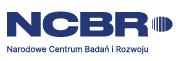 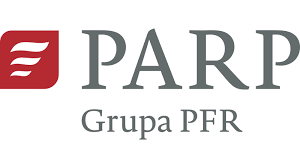 Spis treści:I. MODUŁ B+R	21.	Istota modułu	22.	Potencjał do realizacji modułu	23.	Potencjał do wdrożenia wyników modułu	24.	Budżet modułu	25.	Wskaźniki modułu	26.	Zgodność z Krajową Inteligentną Specjalizacją	27.	Moduł nie dotyczy działalności wykluczonych ze wsparcia	28.	Zgodność z przepisami dotyczącymi pomocy publicznej	2II. MODUŁ WDROżENIE INNOWACJI	21.	Istota modułu	22.	Potencjał do realizacji modułu	23.	Budżet modułu	24.       Wskaźniki modułu	25.	Zgodność z Krajową Inteligentną Specjalizacją	26.	Moduł nie dotyczy działalności wykluczonych ze wsparcia	27.       Zgodność z przepisami dotyczącymi pomocy publicznej	2III. MODUŁ INFRASTRUKTURA B+R	21.	Istota modułu	22.       Potencjał do realizacji modułu	23.       Budżet modułu	24.       Wskaźniki modułu	25.	Zgodność z Krajową Inteligentną Specjalizacją	26.	Moduł nie dotyczy działalności wykluczonych ze wsparcia	27.	Zgodność z przepisami dotyczącymi pomocy publicznej	2IV. MODUŁ CYFRYZACJA	21.	Istota modułu	22.	Potencjał do realizacji modułu	23.	Budżet modułu	24.       Wskaźniki modułu	25.	Zgodność z Krajową Inteligentną Specjalizacją	26.	Moduł nie dotyczy działalności wykluczonych ze wsparcia	27.      Zgodność z przepisami dotyczącymi pomocy publicznej	2V. MODUŁ ZAZIELENIENIE PRZEDSIĘBIORSTW	21.      Istota modułu	22.      Potencjał do realizacji modułu	23.      Budżet modułu	24.      Wskaźniki modułu	25.      Zgodność z Krajową Inteligentną Specjalizacją	26.      Moduł nie dotyczy działalności wykluczonych ze wsparcia	27.	Zgodność z przepisami dotyczącymi pomocy publicznej	2VI. MODUŁ KOMPETENCJE	21.	Istota modułu	22.	Budżet modułu	23.      Wskaźniki modułu	24.      Zgodność z Krajową Inteligentną Specjalizacją	25.      Moduł nie dotyczy działalności wykluczonych ze wsparcia	26.       Zgodność z przepisami dotyczącymi pomocy publicznej	2VII. MODUŁ INTERNACJONALIZACJA	21.	Istota modułu	22.	Budżet modułu	23.	Wskaźniki modułu	24.	Zgodność z Krajową Inteligentną Specjalizacją	25.	Moduł nie dotyczy działalności wykluczonych ze wsparcia	26.	Zgodność z przepisami dotyczącymi pomocy publicznej	2I. MODUŁ B+R Ogólne zasady realizacji modułuW ramach tego modułu Wnioskodawca może uzyskać finansowanie na wszystkie lub wybrane elementy procesu badawczego – od badań przemysłowych, przez prace rozwojowe, w tym tworzenie demonstratora/prototypu, testowanie go (również 
z zaangażowaniem odbiorców ostatecznych). Aby moduł mógł być objęty wsparciem muszą w nim zostać uwzględnione przynajmniej prace rozwojowe. W ramach projektu możliwe jest uwzględnienie wielokrotnej realizacji niektórych etapów badań przemysłowych lub prac rozwojowych, jeśli będzie to niezbędne dla uzyskania efektów możliwych do komercjalizacji. Efektem modułu B+R powinno być opracowanie innowacyjnego rozwiązania (będącego innowacją produktową lub innowacją w procesie biznesowym dotyczącą funkcji działalności przedsiębiorstwa w zakresie produkcji wyrobów lub usług) możliwego do wdrożenia w działalności gospodarczej. Wdrożenie innowacyjnego rozwiązania może być dofinansowane w ramach tego samego projektu, w module Wdrożenie innowacji lub poza projektem. Uwaga: warunkiem pozytywnej oceny projektu obejmującego moduł B+R oraz inne moduły, jest przeznaczenie co najmniej 20% całkowitych kosztów kwalifikowalnych projektu na koszty kwalifikowalne modułu B+R. Moduł B+R jest obligatoryjny dla dużych przedsiębiorstw.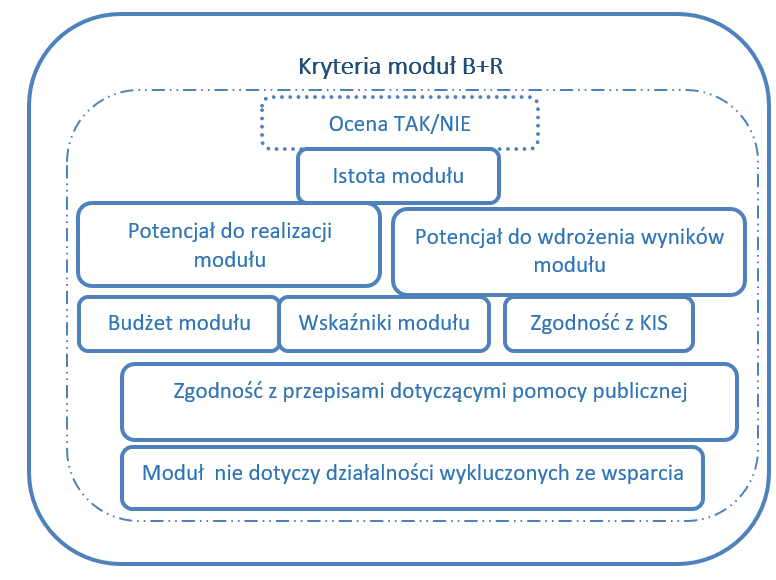 Istota modułuW ramach kryterium ocenimy: cel modułu, metodę badawczą, plan prac B+R, innowacyjność i zapotrzebowanie rynkowe, uzasadnienie wydatków.Cel modułuPrzedmiotem modułu jest przeprowadzenie prac B+R, czyli badań przemysłowych 
i prac rozwojowych albo tylko prac rozwojowych. Celem tych prac powinno być doprowadzenie do opracowania innowacyjnego rozwiązania tj.:nowego albo ulepszonego wyrobu lub usługi (innowacji produktowej) lubnowego albo ulepszonego procesu biznesowego dotyczącego funkcji działalności przedsiębiorstwa w zakresie produkcji wyrobów lub usług (innowacji w procesie biznesowym), możliwego do wdrożenia w działalności gospodarczej, które lepiej zaspokoi potrzebę lub zaadresuje wyzwanie niż rozwiązania dotychczasowe/konkurencyjne.Ocenimy, czy:Wnioskodawca zidentyfikował i opisał potrzebę, do zaspokojenia której ma przyczynić się oceniany rezultat modułu lub określił wyzwanie, na które rezultat modułu ma odpowiedzieć; problem badawczy/technologiczny został poprawnie zidentyfikowany (w kontekście aktualnego stanu wiedzy na świecie) i precyzyjnie określony;prace B+R realizowane w ramach projektu przyczynią się w znaczący i bezpośredni sposób do powstania  innowacyjnego rozwiązania, tj. nowego albo ulepszonego wyrobu lub usługi (innowacji produktowej) lub nowego albo ulepszonego procesu biznesowego dotyczącego funkcji działalności przedsiębiorstwa w zakresie produkcji wyrobów lub usług (innowacji w procesie biznesowym) możliwego do wdrożenia w działalności gospodarczej, które lepiej zaspokoi potrzebę lub zaadresuje wyzwanie niż rozwiązania dotychczasowe/konkurencyjne. Innowacja produktowa lub innowacji w procesie biznesowym została opisana parametrami pozwalającymi zdefiniować jej funkcjonalności.Metoda badawcza i plan prac B+RMetodę badawczą rozumiemy jako przedstawienie zakresu czynności niezbędnych do uzyskania zaplanowanych rezultatów modułu, które zostały określone w kontekście  problemu badawczego/technologicznego. Ocenimy, czy:prace/zadania w module B+R mają charakter badawczo-rozwojowy, tzn. czy przewidziano realizację: badań przemysłowych i prac rozwojowych (przy czym co najmniej jedno zadanie ma charakter prac rozwojowych) albo tylko prac rozwojowych;W ramach modułu nie mogą być dofinansowane prace, które nie mają charakteru badań przemysłowych lub prac rozwojowych (w szczególności badania podstawowe, prace rutynowe niezwiązane z pracami badawczo-rozwojowymi, prace przedwdrożeniowe, wdrożeniowe/inwestycyjne).proponowana metoda badawcza, w tym dobór technik i narzędzi badawczych, jest adekwatna (wystarczająca i uzasadniona) do rozwiązania problemu badawczego/technologicznego i prowadzi do osiągnięcia celu modułu. Plan prac B+RPlan prac B+R przedstawia, w jaki sposób zostało zaplanowane prowadzenie prac B+R w ramach modułu.Ocenimy, czy:istnieje wyraźna ścieżka rozwoju produktu/procesu poprzez zadania zawarte 
w module;prace B+R uwzględnione w ramach zadań modułu są jasno sprecyzowane, niezbędne, adekwatne i układają się w logiczną całość;zadania zostały właściwie przypisane do prac B+R - odpowiednio do badań przemysłowych lub prac rozwojowych;harmonogram jest realistyczny i adekwatny do zakresu prac oraz umożliwia osiągnięcie zakładanych rezultatów;dla każdego z zadań określono jeden kamień milowy (efekt końcowy realizacji zadania) adekwatny do zakresu danego zadania;kamienie milowe określono w sposób mierzalny, opisano sposób weryfikacji osiągnięcia kamienia milowego oraz wskazano wpływ ich nieosiągnięcia na zasadność kontynuacji modułu i modułów powiązanych;prawidłowo przeprowadzono analizę ryzyka związaną z realizacją modułu, 
a przewidywane działania ograniczające/eliminujące ryzyko są wystarczające, ryzyka nie podważają zatem możliwości realizacji modułu.Informacja dodatkowa: Jako badania przemysłowe i prace rozwojowe rozumiemy badania przemysłowe i eksperymentalne prace rozwojowe, o których mowa w art. 2 pkt 85 i 86 rozporządzenia Komisji (UE) nr 651/2014 z dnia 17 czerwca 2014 r. uznającego niektóre rodzaje pomocy za zgodne z rynkiem wewnętrznym w zastosowaniu art. 107 i 108 Traktatu (dalej w treści kryteriów: Rozporządzenie KE nr 651/2014): badania przemysłowe – oznaczają badania planowane lub badania krytyczne mające na celu zdobycie nowej wiedzy oraz umiejętności celem opracowania nowych produktów, procesów lub usług, lub też wprowadzenia znaczących ulepszeń do istniejących produktów, procesów lub usług. Uwzględniają one tworzenie elementów składowych systemów złożonych i mogą obejmować budowę prototypów w środowisku laboratoryjnym lub środowisku interfejsu symulującego istniejące systemy, a także linii pilotażowych, kiedy są one konieczne do badań przemysłowych, a zwłaszcza uzyskania dowodu w przypadku technologii generycznych; eksperymentalne prace rozwojowe – oznaczają zdobywanie, łączenie, kształtowanie i wykorzystywanie dostępnej aktualnie wiedzy 
i umiejętności z dziedziny nauki, technologii i biznesu oraz innej stosownej wiedzy i umiejętności w celu opracowywania nowych lub ulepszonych produktów, procesów lub usług. Mogą one także obejmować na przykład czynności mające na celu pojęciowe definiowanie, planowanie oraz dokumentowanie nowych produktów, procesów i usług. Prace rozwojowe mogą obejmować opracowanie prototypów, demonstracje, opracowanie projektów pilotażowych, testowanie i walidację nowych lub ulepszonych produktów, procesów lub usług w otoczeniu stanowiącym model warunków rzeczywistego funkcjonowania, których głównym celem jest dalsze udoskonalenie techniczne produktów, procesów lub usług, których ostateczny kształt zasadniczo nie jest jeszcze określony. Mogą obejmować opracowanie prototypów i projektów pilotażowych, które można wykorzystać do celów komercyjnych, w przypadku gdy prototyp lub projekt pilotażowy z konieczności jest produktem końcowym do wykorzystania do celów komercyjnych, a jego produkcja jest zbyt kosztowna, aby służył on jedynie do demonstracji i walidacji. Eksperymentalne prace rozwojowe nie obejmują rutynowych i okresowych zmian wprowadzanych do istniejących produktów, linii produkcyjnych, procesów wytwórczych, usług oraz innych operacji w toku, nawet jeśli takie zmiany mają charakter ulepszeń.W przypadku projektów, w których zaplanowano prace B+R w zakresie oprogramowania komputerowego, należy uwzględnić zasady określone
w Podręczniku Frascati (OECD, 2015). Aby moduł, w którym zaplanowano tworzenie oprogramowania został zaklasyfikowany jako moduł B+R, warunkiem jego zakończenia musi być dokonanie postępu naukowego lub technicznego, a celem musi być wyeliminowanie elementu naukowej lub technicznej niepewności w sposób metodyczny. Tworzenie oprogramowania może zatem kwalifikować się do działalności B+R, ale tylko jeśli pociąga za sobą postęp nauki lub techniki prowadzący do zwiększenia zakresu wiedzy w tej dziedzinie. Wnioskodawca powinien wykazać, że zaplanowane prace nie mają charakteru rutynowego.Zgodnie z Podręcznikiem Frascati czynności rutynowe związane z oprogramowaniem nie mogą być uznane za prace badawczo-rozwojowe.Przykłady czynności, które nie są pracami B+R:tworzenie aplikacji biznesowych i systemów informatycznych na podstawie znanych metod i istniejących narzędzi informatycznych;dodawanie funkcjonalności dla użytkownika w istniejących programach użytkowych;tworzenie stron internetowych lub oprogramowania z użyciem istniejących narzędzi,użycie standardowych metod kodowania, weryfikacji bezpieczeństwa 
i testowania integralności danych,dostosowywanie produktów do określonych zastosowań, o ile w ramach tego procesu nie jest uwzględniana wiedza, która przyczynia się do znaczącego ulepszenia wyjściowego oprogramowania,rutynowe usuwanie błędów z systemów i programów (debugging), o ile nie jest wykonywane jeszcze przed zakończeniem eksperymentalnych prac rozwojowych.Innowacyjność produktu lub procesu biznesowego i zapotrzebowanie rynkoweOcenimy, czy w rezultacie prac B+R przewidzianych w module powstanie innowacja produktowa lub innowacja w procesie biznesowym (dotycząca funkcji działalności przedsiębiorstwa w zakresie produkcji wyrobów lub usług) w skali kraju. Ocenimy czy:opracowany w wyniku prac B+R produkt/proces charakteryzuje się nowością w odniesieniu do posiadanych przez niego nowych cech i funkcjonalności w porównaniu do rozwiązań o podobnej funkcji podstawowej, dostępnych/stosowanych na rynku polskim. Produkt/proces musi znacząco różnić się od produktów/procesów istniejących na rynku. Nowe cechy i funkcjonalności zostały wyrażone parametrami jakościowymi i ilościowymi;opracowany w wyniku prac B+R produkt/proces lepiej zaspokoi potrzebę lub zaadresuje wyzwanie niż rozwiązania dotychczasowe/konkurencyjne.W przypadku innowacji produktowej ocenimy, czy: wykazano, że rezultat modułu będzie konkurencyjny względem innych produktów oferowanych na rynku polskim, zaspokajających te same potrzeby odbiorców;poprawnie zdefiniowano rynek docelowy – określono potencjalnych klientów/odbiorców oraz ich wymagania/preferencje, oszacowano rozmiar rynku, kierunki i tempo jego rozwoju oraz spodziewany w nim udział;plan wprowadzenia rezultatu modułu na rynek jest realistyczny, 
a sukces ekonomiczny uprawdopodobniony.W przypadku innowacji w procesie biznesowym dotyczącej funkcji działalności przedsiębiorstwa w zakresie produkcji wyrobów lub usług ocenimy, czy:	wykazano, że rezultat modułu pozytywnie wpłynie na cykl produkcyjny 
w przedsiębiorstwie (np. poprzez zmniejszenie kosztów produkcji, czy skrócenie jej czasu) czy podniesienie jakości świadczonych usług);plan wdrożenia rezultatu modułu (zastosowania w prowadzonej działalności) jest realistyczny i uprawdopodabnia sukces ekonomiczny.Uwaga: W przypadku innowacji w procesie biznesowym wsparcie mogą uzyskać projekty, w których rezultatem prac B+R będą innowacje w procesie biznesowym dotyczące funkcji działalności przedsiębiorstwa (określonych zgodnie z Oslo Manual 2018) w zakresie produkcji wyrobów lub usług. Zgodnie z powyższym wsparcie nie zostanie udzielone na realizację prac B+R, których rezultatem będzie innowacja 
w procesie biznesowym dotycząca innych funkcji przedsiębiorstwa, np. dystrybucji 
i logistyki, marketingu i sprzedaży, systemów informacyjno-komunikacyjnych, itd.Uzasadnienie wydatków w ramach modułuOcenimy, czy wydatki w ramach modułu są racjonalne i uzasadnione z punktu widzenia zakresu i celu modułu oraz zaplanowanych przez Wnioskodawcę działań. Przez „racjonalne” rozumiemy, iż ich wysokość jest dostosowana do zakresu zaplanowanych czynności/potrzeb inwestycyjnych. Wydatki nie mogą być zawyżone ani zaniżone. Wnioskodawca jest zobowiązany przedstawić w dokumentacji aplikacyjnej sposób przeprowadzenia rozeznania rynku oraz wskazać źródła danych, na podstawie których określono kwoty poszczególnych wydatków. Przez „uzasadnione” rozumiemy, iż wydatki są niezbędne i bezpośrednio związane z realizacją działań zaplanowanych w module. Wnioskodawca jest zobowiązany wykazać w dokumentacji aplikacyjnej konieczność poniesienia każdego wydatku i jego związek z przedmiotem modułu. Koszty i wydatki kwalifikowalne są przyporządkowane do właściwej kategorii badań lub prac: badania przemysłowe, prace rozwojowe.ZASADY OCENY: Kryterium otrzyma ocenę „TAK”, jeśli zostaną spełnione wymagania wskazane w jego opisie. Informacje, które weryfikujemy w tym kryterium będzie można poprawić we wniosku w trakcie oceny w trybie określonym w Regulaminie wyboru projektów. Potencjał do realizacji modułuW ramach kryterium ocenimy: zespół projektowy, zasoby techniczne oraz wartości niematerialne i prawne.Zespół projektowySprawdzimy, czy Wnioskodawca posiada cały kluczowy zespół projektowy, w tym kierownika B+R i zarządzającego, już na etapie składania wniosku.Ocenimy, czy: zespół badawczy, w szczególności kierownik B+R, posiada wiedzę i doświadczenie adekwatne do zakresu i rodzaju zaplanowanych prac; właściwie określono role, zadania i wymiar zaangażowania poszczególnych osób, przypisano im właściwe stanowiska oraz dobrano adekwatnie do zadań; zespół zarządzający, w szczególności kierownik zarządzający, posiada adekwatne doświadczenie, a role poszczególnych osób, zakres zadań i wymiar zaangażowania są optymalne oraz zapewniają właściwy monitoring i nadzór nad postępami 
w realizacji projektu i osiągnięcie zakładanego celu;przynajmniej jedna osoba w kluczowym zespole projektowym posiada doświadczenie we wdrażaniu wyników prac B+R w działalności gospodarczej.Jeżeli członkowie kluczowego zespołu projektowego nie są pracownikami wnioskodawcy, powinien on mieć zawarte z nimi umowy warunkowe o współpracy (promesy zatrudnienia lub umowy przedwstępne).Wnioskodawca może powierzyć realizację części prac B+R podwykonawcy (za wyjątkiem pełnienia roli kierownika B+R oraz kierownika zarządzającego). W takim przypadku ocenimy opisany we wniosku potencjał kadrowy podwykonawcy albo wymagania co do takiego potencjału – jeżeli podwykonawcy jeszcze nie wybrano.Kierownik prac B+R, kierownik zarządzający projektem oraz osoby wykonujące 
w zastępstwie ich obowiązki nie mogą być jednocześnie wykonawcami jakichkolwiek prac po stronie podwykonawcy, w tym nie mogą pozostawać 
w stosunku służbowym lub innej formie współpracy z podwykonawcą. Dotyczy to stosunku pracy, stosunków cywilnoprawnych lub innych form współpracy; w przypadku, gdy na etapie oceny zostanie stwierdzone naruszenie powyższej zasady, wnioskodawca zostanie poproszony podczas poprawy wniosku o:zmianę kierownika B+R lub kierownika zarządzającego na inną osobę wybraną spośród członków kadry wymienionej we wniosku, w przypadku której konflikt interesów nie występuje, albow przypadku braku możliwości zmiany kierownika B+R lub kierownika zarządzającego – usunięcie z wniosku zadań oraz kosztów przypisanych do podwykonawcy (w odniesieniu do którego zachodzi konflikt interesów). pozostała kadra B+R oraz kadra zarządzająca nie może jednocześnie wykonywać tych samych prac po stronie wnioskodawcy oraz podwykonawcy. Zasoby techniczne oraz wartości niematerialne i prawneOcenimy, czy: wnioskodawca posiada odpowiednie zasoby techniczne, w tym infrastrukturę naukowo-badawczą (tj. pomieszczenia, aparaturę oraz inne niezbędne wyposażenie) do realizacji modułu. Jeżeli wnioskodawca nie posiada wszystkich niezbędnych zasobów, ocenimy adekwatność planowanych do pozyskania zasobów; zasoby techniczne zostały właściwie dobrane do rodzaju i zakresu poszczególnych zadań w module;wnioskodawca dysponuje prawami własności intelektualnej, które są niezbędne dla prowadzenia prac B+R zaplanowanych w module.Wnioskodawca może powierzyć realizację części prac B+R w module podwykonawcy. W takim przypadku ocenimy, czy wnioskodawca wykazał potencjał techniczny podwykonawcy albo wymagania co do tego potencjału – jeżeli podwykonawcy jeszcze nie wybrano.Jeśli prace B+R powierzone podwykonawcy są krytyczne dla osiągnięcia celu modułu B+R, wybór podwykonawcy musi zakończyć się przed złożeniem wniosku. Wnioskodawca musi posiadać umowę warunkową z podwykonawcą.Wykonawcą prac w ramach podwykonawstwa nie może być podstawowa jednostka organizacyjna uczelni (np. wydział), z którym kierownik B+R lub kierownik zarządzający modułem pozostaje w stosunku pracy, stosunku cywilnoprawnym lub innej formie współpracy.ZASADY OCENY: Kryterium otrzyma ocenę „TAK”, jeśli zostaną spełnione wymagania wskazane w jego opisie. Informacje, które weryfikujemy w kryterium „Potencjał do realizacji modułu” będzie można poprawić we wniosku, za wyjątkiem:dodawania członków zespołu projektowego niewskazanych z imienia 
i nazwiska we wniosku przed poprawą orazdodawania/zmiany podwykonawcy prac B+R krytycznych dla osiągnięcia celu modułu, jeżeli nie został wybrany przed złożeniem wniosku.Potencjał do wdrożenia wyników modułuW ramach kryterium ocenimy: warunki wdrożenia wyników prac B+R, prawa własności intelektualnej.Warunki wdrożenia wyników prac B+RW tym kryterium ocenimy aspekty związane z wdrożeniem wyników badań przemysłowych lub prac rozwojowych przeprowadzonych w module B+R. Wdrożenie innowacyjnego rozwiązania może być dofinansowane w ramach tego samego projektu w module Wdrożenie innowacji lub poza projektem.Wdrożenie wyników prac B+R musi co do zasady nastąpić w okresie wskazanym we wniosku o dofinansowanie.
Informacja dodatkowa: wdrożenie wyników badań przemysłowych i prac rozwojowych rozumiemy jako:wprowadzenie wyników do własnej działalności gospodarczej wnioskodawcy poprzez rozpoczęcie produkcji lub świadczenia usług na bazie uzyskanych wyników, lub wprowadzenie innowacji w procesie biznesowym;udzielenie licencji (na zasadach rynkowych) na korzystanie 
z przysługujących wnioskodawcy praw do wyników prac B+R 
w działalności gospodarczej prowadzonej przez innego przedsiębiorcę; sprzedaż (na zasadach rynkowych) praw do wyników w celu wprowadzenia ich do działalności gospodarczej innego przedsiębiorcy, z zastrzeżeniem, że za wdrożenie wyników nie uznaje się zbycia wyników w celu ich dalszej odsprzedaży.Jeśli wdrożenie przyjmie postać:sprzedaży praw do wyników modułu w celu ich wdrożenia do działalności gospodarczej innego przedsiębiorcy alboudzielenia licencji na korzystanie z ww. praw, wnioskodawca zapewni, że nabywca praw do wyników/licencjobiorca wykorzysta wyniki we własnej działalności gospodarczej, tj. w szczególności rozpocznie produkcję innowacyjnych produktów/ świadczenie usług/zastosuje nową technologię w prowadzonej działalności.Prawa własności intelektualnej Ocenimy, czy:wnioskodawca wykazał, że na rynku przyjętym jako miejsce wdrożenia nie istnieje objęta ochroną własność intelektualna (np. technologie, wyniki prac B+R), która uniemożliwiałaby albo czyniła niezasadnym przeprowadzenie wdrożenia opracowanego rozwiązania;wnioskodawca wskazał planowany przedmiot ochrony (nowy albo znacząco ulepszony produkt, technologię lub usługę) i zdefiniowano w odniesieniu do niego efektywny sposób ochrony własności intelektualnej. Przewidywany sposób ochrony ma zabezpieczyć przed skopiowaniem lub nieuprawnionym wykorzystaniem wyników modułu (jeśli istnieje taka potrzeba). Należy wziąć pod uwagę specyfikę branży (dla niektórych rozwiązań stosowanie ochrony patentowej może być niezasadne).  ZASADY OCENY: Kryterium otrzyma ocenę „TAK”, jeśli zostaną spełnione wymagania wskazane w jego opisie. Informacje, które weryfikujemy w tym kryterium będzie można poprawić we wniosku w trakcie oceny w trybie określonym 
w Regulaminie wyboru projektów. Budżet modułuSprawdzimy czy:kwalifikowalność poszczególnych pozycji w budżecie jest zgodna z katalogiem wskazanym w Przewodniku kwalifikowalności wydatków  załączonym do Regulaminu wyboru projektów;wydatki są właściwie przyporządkowane do odpowiednich kategorii wydatków;wnioskowana kwota dofinansowania oraz wydatki są zgodne z limitami  określonymi w Przewodniku kwalifikowalności wydatków , w tym w szczególności zachowane są poniższe limity:limit kosztów kwalifikowalnych na moduł B+R w projekcie wynosi minimum 20 % kosztów kwalifikowalnych całego projektu,limit  kosztów kwalifikowalnych: w przypadku modułu B+R realizowanego przez MŚP – bez limitu, w przypadku modułu B+R realizowanego przez duże przedsiębiorstwo -  minimalna wartość kosztów kwalifikowalnych modułu wynosi 1 mln PLN, limit na podwykonawstwo, tzn. wartość prac realizowanych na zasadzie podwykonawstwa nie może przekroczyć 70% kosztów kwalifikowalnych badań przemysłowych i prac rozwojowych ponoszonych w module.wprowadzenie rezultatu modułu na rynek jest opłacalne, w tym czy prognoza finansowa przychodów oraz kosztów związanych z wdrożeniem nowego procesu biznesowego lub produktu wskazuje na opłacalność.ZASADY OCENY: Kryterium otrzyma ocenę „TAK”, jeśli zostaną spełnione wymagania wskazane w jego opisie. Ponadto kryterium otrzyma ocenę „TAK”, jeżeli korekta wydatków kwalifikowalnych modułu nie przekracza progu procentowego określonego w Regulaminie wyboru projektów. Informacje, które weryfikujemy w tym kryterium będzie można poprawić we wniosku w trakcie oceny w trybie określonym w egulaminie wyboru projektów. Poprawki nie mogą jednak skutkować zwiększeniem kwoty wnioskowanego dofinansowania modułu w stosunku do wskazanego we wniosku przed poprawą.Wskaźniki modułuZweryfikujemy czy:zakres planowanych do realizacji zadań i wydatków określonych 
w ramach modułu jest określony za pomocą wskaźników produktu i rezultatu,wskaźniki produktu i rezultatu są adekwatne dla wnioskowanego wsparcia 
w ramach  modułu, spójne, mierzalne, prawidłowo określone, obiektywnie weryfikowalne oraz realne do osiągniecia,wnioskodawca we wniosku o dofinansowanie wykazał wszystkie adekwatne produktu i rezultatu dla modułu – dla wybranego modułu musi zostać wybrany co najmniej 1 wskaźnik produktu i 1 wskaźnik rezultatu; wskaźniki rezultatu muszą uwzględniać parametry nowych cech i funkcjonalności innowacji wynikające z prac B+R,wnioskodawca dla każdego wskaźnika określił wartość bazową i docelową oraz sposób ich wyliczenia, a także przedstawił sposób weryfikacji osiągnięcia zaplanowanych wartości wskaźników.    ZASADY OCENY: Kryterium otrzyma ocenę „TAK”, jeśli zostaną spełnione wymagania wskazane w jego opisie. Informacje, które weryfikujemy w tym kryterium będzie można poprawić we wniosku w trakcie oceny w trybie określonym w Regulaminie wyboru projektów.Zgodność z Krajową Inteligentną Specjalizacją Przeanalizujemy, czy rezultat modułu wpisuje się w Krajowe Inteligentne Specjalizacje. ZASADY OCENY: Kryterium otrzyma ocenę „TAK”, jeśli zostaną spełnione wymagania wskazane w jego opisie.  Informacje, które weryfikujemy w tym kryterium będzie można poprawić we wniosku w trakcie oceny w trybie określonym w Regulaminie wyboru projektów. Informacja dodatkowa: Lista KIS aktualnych na dzień ogłoszenia naboru stanowi załącznik do Regulaminu wyboru projektów. Ocena dokonywana będzie na podstawie dokumentu aktualnego na dzień ogłoszenia naboru.Moduł nie dotyczy działalności wykluczonych ze wsparcia Przeanalizujemy, czy przedmiot modułu nie dotyczy rodzajów działalności wykluczonych z możliwości uzyskania wsparcia na podstawie § 6 ust. 3 Rozporządzenia Ministra Funduszy i Polityki Regionalnej w sprawie udzielania pomocy finansowej przez Narodowe Centrum Badań i Rozwoju w ramach programu „Fundusze Europejskie dla Nowoczesnej Gospodarki 2021–2027 albo § 6 ust. 11 Rozporządzenia Ministra Funduszy i Polityki Regionalnej w sprawie udzielania pomocy finansowej przez Polską Agencję Rozwoju Przedsiębiorczości w ramach programu „Fundusze Europejskie dla Nowoczesnej Gospodarki 2021–2027.Wykluczenie będziemy badać w oparciu o opis modułu i kod  PKD przedmiotu modułu,  z uwzględnieniem warunków pomocy publicznej właściwych dla  modułu, wynikających z ww. przepisów.ZASADY OCENY: Kryterium otrzyma ocenę „TAK”, jeśli zostaną spełnione wymagania wskazane w jego opisie.  Informacje, które weryfikujemy w tym kryterium będzie można poprawić we wniosku w trakcie oceny w trybie określonym w Regulaminie wyboru projektów. Odsyłacz: Rozporządzenie Ministra Funduszy i Polityki Regionalnej w sprawie udzielania pomocy finansowej przez Narodowe Centrum Badań i Rozwoju w ramach programu „Fundusze Europejskie dla Nowoczesnej Gospodarki 2021–2027;Rozporządzenia Ministra Funduszy i Polityki Regionalnej z dnia 6 grudnia 2022 r. w sprawie udzielania pomocy finansowej przez Polską Agencję Rozwoju Przedsiębiorczości w ramach programu „Fundusze Europejskie dla Nowoczesnej Gospodarki 2021–2027 (Dz. U. poz 2510).Zgodność z przepisami dotyczącymi pomocy publicznejW ramach kryterium oceniana jest zgodność wnioskowanego wsparcia 
z przepisami dotyczącymi pomocy publicznej, wynikającymi z rozporządzenia KE 
nr 651/2014.Wnioskodawca może uzyskać wsparcie w module na podstawie: rozporządzenia KE nr 651/2014 jako: pomoc na badania przemysłowe lub na eksperymentalne prace rozwojowe (art. 25).Sprawdzimy czy:wnioskowana pomoc jest zgodna z limitami intensywności określonymi 
w art. 25 Rozporządzenia KE nr 651/2014,wysokość wnioskowanej pomocy nie przekracza progów określonych 
w art. 4 ust. 1 Rozporządzenia KE nr 651/2014.Szczegółowe informacje o limitach intensywności oraz progach pomocy i katalog wydatków w ramach danego przeznaczenia pomocy zostały określone w Przewodniku kwalifikowalności wydatków stanowiącym załącznik do Regulaminu Wyboru Projektów.ZASADY OCENY: Kryterium otrzyma ocenę „TAK”, jeśli zostaną spełnione wymagania wskazane w jego opisie.  Informacje, które weryfikujemy w tym kryterium będzie można poprawić we wniosku w trakcie oceny w trybie określonym w Regulaminie wyboru projektów. II. MODUŁ WDROżENIE INNOWACJI 	Ogólne zasady realizacji modułuW ramach tego modułu możliwe jest finansowanie wdrożenia w działalności przedsiębiorstwa wyników prac B+R, w formie  innowacyjnych rozwiązań, spójnych z obszarami krajowych inteligentnych specjalizacji.Prace B+R mogą być dofinansowane w ramach modułu „B+R”, sfinansowane z innych środków lub zakupione przez Wnioskodawcę. W module wdrożenie innowacji  przedsiębiorstwa uzyskają dotację  warunkową. Istota modułuCelem modułu jest, wdrożenie w działalności gospodarczej wnioskodawcy na terenie RP, wyników prac B+R  zrealizowanych przez niego samodzielnie lub na jego zlecenie lub przez niego zakupionych poza projektem, w formie innowacyjnego rozwiązania tj.:nowego albo ulepszonego wyrobu lub usługi (innowacji produktowej) lubnowego albo ulepszonego procesu biznesowego dotyczącego funkcji działalności przedsiębiorstwa w zakresie produkcji wyrobów lub usług (innowacji w procesie biznesowym), które lepiej zaspokoi potrzebę lub zaadresuje wyzwanie niż rozwiązania dotychczasowe / konkurencyjne.Prace B+R muszą mieć znaczący i bezpośredni wpływ dla innowacji produktowej lub 
w procesie biznesowym, wskazanych we wniosku o dofinansowanie, tj. nowe cechy 
i funkcjonalności innowacji muszą wynikać z tych prac B+R. W przypadku wyników prac B+R nieobjętych projektem (moduł B+R) Wnioskodawca musi:opisać wyniki przeprowadzonych prac B+R, ich formę, sposób uwzględnienia 
w aktywach przedsiębiorstwa; prace B+R muszą być zakończone i odebrane; dysponować dokumentami potwierdzającymi przeprowadzenie prac B+R bądź zakup ich wyników (np. umowy z wykonawcami, dokumenty księgowe); zakupione lub zlecone prace B+R muszą być opłacone, jeżeli od opłaty uzależnione jest dysponowanie przez Wnioskodawcę wynikami prac B+R;mieć uregulowane prawnie kwestie dotyczące praw własności intelektualnej, tj. dysponować wynikami prac B+R do celów komercyjnych, w szczególności mieć przeniesione na siebie autorskie prawa majątkowe do tych wyników, udzieloną licencję na korzystanie z tych wyników, przeniesione prawo do uzyskania patentu lub korzystania z niego, przeniesiony patent. Wnioskodawca musi dysponować  dokumentami potwierdzającymi posiadanie wskazanych praw. Innowacyjność produktu lub procesu biznesowego i zapotrzebowanie rynkoweOcenimy, czy w rezultacie wdrożenia wyników prac B+R przewidzianego w module powstanie innowacja produktowa lub innowacja w procesie biznesowym (dotycząca funkcji działalności przedsiębiorstwa w zakresie produkcji wyrobów lub usług) charakteryzująca się nowością w skali kraju. Ocenimy czy:wdrażany produkt/proces charakteryzuje się nowością w odniesieniu do posiadanych przez niego nowych cech i funkcjonalności w porównaniu do rozwiązań o podobnej funkcji podstawowej, dostępnych/stosowanych na rynku polskim. Produkt/proces musi znacząco różnić się od produktów/procesów istniejących na rynku. Nowe cechy i funkcjonalności zostały wyrażone parametrami jakościowymi i ilościowymi;opracowany w wyniku prac B+R produkt/proces lepiej zaspokoi potrzebę lub zaadresuje wyzwanie niż rozwiązania dotychczasowe/konkurencyjne.W przypadku innowacji produktowej ocenimy, czy: wykazano, że rezultat modułu będzie konkurencyjny względem innych produktów oferowanych na rynku polskim zaspokajających te same potrzeby odbiorców;poprawnie zdefiniowano rynek docelowy – określono potencjalnych klientów/odbiorców oraz ich wymagania/preferencje, oszacowano rozmiar rynku, kierunki i tempo jego rozwoju oraz spodziewany w nim udział;plan wprowadzenia rezultatu modułu na rynek jest realistyczny, 
a sukces ekonomiczny uprawdopodobniony. W przypadku innowacji w procesie biznesowym dotyczącej funkcji działalności przedsiębiorstwa w zakresie produkcji wyrobów lub usług ocenimy, czy:	wykazano, że rezultat modułu pozytywnie wpłynie na cykl produkcyjny w przedsiębiorstwie (np. poprzez zmniejszenie kosztów produkcji, czy skrócenie jej czasu) czy podniesienie jakości świadczonych usług);plan wdrożenia rezultatu modułu (zastosowania w prowadzonej działalności) jest realistyczny i uprawdopodabnia sukces ekonomiczny.Uwaga: W przypadku innowacji w procesie biznesowym wsparcie mogą uzyskać projekty, w których rezultatem będą innowacje w procesie biznesowym dotyczące funkcji działalności przedsiębiorstwa (określonych zgodnie z Oslo Manual 2018) 
w zakresie produkcji wyrobów lub usług. Zgodnie z powyższym wsparcie nie zostanie udzielone na realizację projektów, których rezultatem będzie innowacja w procesie biznesowym dotycząca innych funkcji przedsiębiorstwa, np. dystrybucji i logistyki, marketingu i sprzedaży, systemów informacyjno-komunikacyjnych, itd.Uzasadnienie wydatków w ramach modułuOcenimy, czy wydatki w ramach modułu są racjonalne i uzasadnione z punktu widzenia zakresu i celu modułu oraz zaplanowanych przez Wnioskodawcę działań. Przez „racjonalne” należy rozumieć, iż ich wysokość jest dostosowana do zakresu zaplanowanych czynności/potrzeb inwestycyjnych. Nie mogą być zawyżone ani zaniżone. Wnioskodawca jest zobowiązany przedstawić w dokumentacji aplikacyjnej sposób przeprowadzenia rozeznania rynku oraz wskazać źródła danych, na podstawie których określono kwoty poszczególnych wydatków.Przez „uzasadnione” należy rozumieć, iż są niezbędne i bezpośrednio związane z realizacją działań zaplanowanych w module. Wnioskodawca jest zobowiązany wykazać w dokumentacji aplikacyjnej konieczność poniesienia każdego wydatku i jego związek z przedmiotem modułu.  ZASADY OCENY: Kryterium otrzyma ocenę „TAK”, jeśli zostaną spełnione wymagania wskazane w jego opisie. Informacje, które weryfikujemy w tym kryterium będzie można poprawić we wniosku w trakcie oceny w trybie określonym w Regulaminie wyboru projektów. Potencjał do realizacji modułuSprawdzimy czy :planowane w module działania są  przygotowane do podjęcia, w tym wnioskodawca posiada niezbędne do realizacji modułu pozwolenia, koncesje, prawa własności intelektualnej (jeśli dotyczy), lub uprawdopodobnił możliwość ich pozyskania;Wnioskodawca wykazał, że posiadane i planowane do pozyskania w ramach modułu zasoby techniczne i kadrowe są wystarczające do jego realizacji. Ponadto ocenimy, czy Wnioskodawca wykazał odpowiednie zaangażowanie kadry zarządzającej 
w realizację modułu: doświadczenie kadry zarządzającej oraz sposób zarządzania modułem (ścieżka decyzyjna);harmonogram realizacji działań w module  jest jasno sprecyzowany,  realistyczny, 
a zadania są niezbędne i układają się w logiczną całość. Dodatkowo sprawdzimy, czy harmonogram umożliwia osiągnięcie zakładanych rezultatów;Wnioskodawca zidentyfikował kluczowe ryzyka mogące wystąpić podczas realizacji modułu i przewidział działania ograniczające zidentyfikowane ryzyka.ZASADY OCENY: Kryterium otrzyma ocenę „TAK”, jeśli zostaną spełnione wymagania wskazane w jego opisie. Informacje, które weryfikujemy w tym kryterium będzie można poprawić we wniosku w trakcie oceny w trybie określonym w Regulaminie wyboru projektów. Budżet modułuSprawdzimy czy:kwalifikowalność poszczególnych pozycji w budżecie jest zgodna z katalogiem wskazanym w Przewodniku kwalifikowalności wydatków załączonym do Regulaminu wyboru projektów;wydatki są właściwie przyporządkowane do odpowiednich kategorii wydatków, wnioskowana kwota dofinansowania oraz wydatki są zgodne z limitami  określonymi w Przewodniku kwalifikowalności wydatków. realizacja modułu  jest opłacalna a jego założenia finansowe uzasadniają jego realizację, w tym czy prognoza finansowa przychodów oraz kosztów związanych z wdrożeniem nowego procesu biznesowego lub produktu wskazuje na opłacalność modułu i opiera się na realnych założeniach. Analiza dokonana będzie w oparciu o model finansowy, którego wzór stanowi załącznik do Regulaminu wyboru projektów, załączony przez wnioskodawcę do wniosku o dofinansowanie. ZASADY OCENY: Kryterium otrzyma ocenę „TAK”, jeśli zostaną spełnione wymagania wskazane w jego opisie.  Ponadto kryterium otrzyma ocenę „TAK”, jeżeli korekta wydatków kwalifikowalnych modułu nie przekracza progu procentowego określonego w Regulaminie wyboru projektów. Informacje, które weryfikujemy w tym kryterium będzie można poprawić we wniosku w trakcie oceny w trybie określonym w Regulaminie wyboru projektów. Poprawki nie mogą jednak skutkować zwiększeniem kwoty wnioskowanego dofinansowania modułu w stosunku do wskazanego we wniosku przed poprawą.4.       Wskaźniki modułuZweryfikujemy, czy:zakres planowanych do realizacji zadań i wydatków określonych w ramach modułu jest określony za pomocą wskaźników produktu i rezultatu,wskaźniki produktu i rezultatu są adekwatne dla wnioskowanego wsparcia 
w ramach modułu, spójne, mierzalne, prawidłowo określone, obiektywnie weryfikowalne oraz realne do osiągniecia,wnioskodawca we wniosku o dofinansowanie wykazał wszystkie adekwatne wskaźniki produktu i rezultatu dla modułu – dla wybranego modułu musi zostać wybrany co najmniej 1 wskaźnik produktu i 1 wskaźnik rezultatu; wskaźniki rezultatu muszą uwzględniać parametry nowych cech i funkcjonalności innowacji wynikające z prac B+R;wnioskodawca dla każdego wskaźnika określił wartość bazową i docelową oraz sposób ich wyliczenia, a także przedstawił sposób weryfikacji osiągnięcia zaplanowanych wartości wskaźników.  ZASADY OCENY: Kryterium otrzyma ocenę „TAK”, jeśli zostaną spełnione wymagania wskazane w jego opisie.  Informacje, które weryfikujemy w tym kryterium będzie można poprawić we wniosku w trakcie oceny w trybie określonym w Regulaminie wyboru projektów. Zgodność z Krajową Inteligentną Specjalizacją Przeanalizujemy, czy rezultat modułu wpisuje się w Krajowe Inteligentne Specjalizacje. ZASADY OCENY: Kryterium otrzyma ocenę „TAK”, jeśli zostaną spełnione wymagania wskazane w jego opisie. Informacje, które weryfikujemy w tym kryterium będzie można poprawić we wniosku w trakcie oceny w trybie określonym w Regulaminie wyboru projektów. Informacja dodatkowa: Lista KIS aktualnych na dzień ogłoszenia naboru stanowi załącznik do Regulaminu wyboru projektów.Ocena dokonywana będzie na podstawie dokumentu aktualnego na dzień ogłoszenia naboru.Moduł nie dotyczy działalności wykluczonych ze wsparcia Przeanalizujemy, czy przedmiot modułu nie dotyczy rodzajów działalności wykluczonych z możliwości uzyskania wsparcia na podstawie art. 1 Rozporządzenia KE  nr 651/2014, art. 1 Rozporządzeniu KE nr 1407/2013, art. 7 Rozporządzenia Parlamentu Europejskiego i Rady (UE) nr 2021/1058 § 6 ust. 3 Rozporządzenia Ministra Funduszy i Polityki Regionalnej w sprawie udzielania pomocy finansowej przez Narodowe Centrum Badań i Rozwoju w ramach programu „Fundusze Europejskie dla Nowoczesnej Gospodarki 2021–2027 albo § 6 ust. 11 Rozporządzenia Ministra Funduszy i Polityki Regionalnej w sprawie udzielania pomocy finansowej przez Polską Agencję Rozwoju Przedsiębiorczości w ramach programu „Fundusze Europejskie dla Nowoczesnej Gospodarki 2021–2027.Wykluczenie będziemy badać w oparciu o opis modułu i kod  PKD przedmiotu modułu,  z uwzględnieniem warunków pomocy publicznej właściwych dla  modułu, wynikających z ww. przepisów.ZASADY OCENY: Kryterium otrzyma ocenę „TAK”, jeśli zostaną spełnione wymagania wskazane w jego opisie.  Informacje, które weryfikujemy w tym kryterium będzie można poprawić we wniosku w trakcie oceny w trybie określonym w Regulaminie wyboru projektów. Odsyłacz: Rozporządzenie Komisji (UE) nr 651/2014 z dnia 17 czerwca 2014 r. uznające niektóre rodzaje pomocy za zgodne z rynkiem wewnętrznym w zastosowaniu art. 107 i 108 Traktatu (Dz.U. L 187 z 26.6.2014, s. 1); dalej: Rozporządzenie KE nr 651/2014.Rozporządzenie Komisji (UE) nr 1407/2013 z dnia 18 grudnia 2013 r. w sprawie stosowania art. 107 i 108 Traktatu o funkcjonowaniu Unii Europejskiej do pomocy de  minimis (Dz. Urz. UE L 352 z dnia 24 grudnia 2013 r., str. 1) ); dalej: Rozporządzenie KE nr 1407/2013.Rozporządzenie Parlamentu Europejskiego i Rady (UE) nr 2021/1058 z dnia 24 czerwca 2021 r. 
w sprawie Europejskiego Funduszu Rozwoju Regionalnego i Funduszu Spójności (Dz. Urz. UE L 231 
z dnia 30 czerwca 2021 r., str. 60).].Rozporządzenie Ministra Funduszy i Polityki Regionalnej w sprawie udzielania pomocy finansowej przez Narodowe Centrum Badań i Rozwoju w ramach programu „Fundusze Europejskie dla Nowoczesnej Gospodarki 2021–2027.Rozporządzenia Ministra Funduszy i Polityki Regionalnej z dnia 6 grudnia 2022 r. w sprawie udzielania pomocy finansowej przez Polską Agencję Rozwoju Przedsiębiorczości w ramach programu „Fundusze Europejskie dla Nowoczesnej Gospodarki 2021–2027 (Dz. U. poz 2510).7.       Zgodność z przepisami dotyczącymi pomocy publicznej W ramach kryterium ocenimy zgodność wnioskowanego wsparcia z przepisami dotyczącymi pomocy publicznej wynikającymi z Rozporządzenia KE nr 651/2014  oraz z Rozporządzenia KE nr 1407/2013 (jeśli dotyczy).Wnioskodawca może uzyskać wsparcie w module na podstawie:Rozporządzenia KEnr 651/2014 jako: regionalną pomoc inwestycyjną (art. 14), pomoc na usługi doradcze na rzecz MŚP (art. 18),pomoc dla MŚP na wspieranie innowacyjności (art. 28) Rozporządzenia KE nr 1407/2013 jako pomoc de minimis. 1 a) W przypadku wnioskowania o regionalną pomoc inwestycyjną (art. 14) sprawdzimy, czy:inwestycja planowana do dofinansowania w ramach regionalnej pomocy inwestycyjnej zgodnie z art. 14, spełnia definicję wybranej inwestycji  początkowej, o której mowa w  art. 2 pkt 49 lit a lub 51 lit a   Rozporządzenia KE nr 651/2014; Pomoc przyznana przedsiębiorcy innemu niż MSP realizującemu inwestycję na obszarze województw dolnośląskiego i wielkopolskiego a także następujących gmin regionu warszawskiego stołecznego: Baranów, Błonie, Dąbrówka, Dobre, Góra Kalwaria, Grodzisk Mazowiecki, Jadów, Jaktorów, Kałuszyn, Kampinos, Kołbiel, Latowicz, Leoncin, Leszno, Mrozy, Nasielsk, Osieck, Prażmów, Serock, Siennica, Sobienie-Jeziory, Strachówka, Tarczyn, Tłuszcz, Zakroczym i Żabia Wola, może zostać udzielona wyłącznie na inwestycje początkową na rzecz nowej działalności gospodarczej, zdefiniowana w art. 2 pkt 51 a Rozporządzenia KE 
nr 651/2014; udzielenie wnioskowanej regionalnej pomocy inwestycyjnej nie spowoduje przekroczenia limitów progów wartości pomocy oraz intesywności  określonych 
w Rozporządzeniu Rady Ministrów z dnia 14 grudnia 2021 r. w sprawie ustalenia mapy pomocy regionalnej na lata 2022-2027 (Dz. U. poz. 2422); został zapewniony wkład własny Wnioskodawcy na poziomie co najmniej 25% wartości kosztów kwalifikowalnych objętych dofinansowaniem w ramach regionalnej pomocy inwestycyjnej w module, w formie środków finansowych wolnych od publicznego wsparcia.1 b) W przypadku wnioskowania o pomocy na usługi doradcze na rzecz MŚP 
(art. 18), sprawdzimy czy:wnioskowana pomoc jest zgodna z limitem intensywności określonym w art. 18 ust 2 Rozporządzenia KE) nr 651/2014;usługi doradcze będą świadczone przez doradców zewnętrznych;wysokość wnioskowanej pomocy nie przekracza progu określonego w art. 4 ust. 1 Rozporządzenia KE nr 651/2014.1  c) W przypadku wnioskowania o pomoc dla MŚP na wspieranie innowacyjności  
(art. 28) sprawdzimy czy:udzielenie pomocy nie spowoduje przekroczenia limitów intensywności określonych w  art. 28 ust. 3 Rozporządzenia KE nr 651/2014;wysokość wnioskowanej pomocy nie przekracza progu określonego w art. 4 ust. 1 Rozporządzenia KE nr 651/2014.Szczegółowe informacje o limitach intensywności oraz progach pomocy i katalog wydatków w ramach danego przeznaczenia pomocy zostały określone w Przewodniku kwalifikowalności wydatków stanowiącym załącznik do Regulaminu Wyboru Projektów.2.  W przypadku wnioskowania o pomoc de minimis, sprawdzimy czy wnioskowana kwota dofinansowania jest zgodna z limitami wskazanymi w Przewodniku kwalifikowalności wydatków stanowiącym załącznik do Regulaminu Wyboru Projektów. ZASADY OCENY: Kryterium otrzyma ocenę „TAK”, jeśli zostaną spełnione wymagania wskazane w jego opisie.  Informacje, które weryfikujemy w tym kryterium będzie można poprawić we wniosku w trakcie oceny w trybie określonym w Regulaminie wyboru projektów. koszty koszIII. MODUŁ INFRASTRUKTURA B+R Ogólne zasady realizacji modułuCelem modułu Infrastruktura B+R jest utworzenie lub rozwój centrum badawczo-rozwojowego na terytorium Rzeczypospolitej Polskiej.  W ramach tego modułu Wnioskodawca może uzyskać dofinansowanie inwestycji 
w infrastrukturę niezbędną do realizacji agendy badawczej na rzecz tworzenia innowacyjnych produktów lub usług, spójnych z obszarami Krajowych Inteligentnych Specjalizacji.  Prace B+R zaplanowane w agendzie  badawczej mogą być dofinansowane w ramach modułu „B+R” lub zrealizowane w całości z innych środków.Istota modułuPrzedmiotem modułu jest  realizacja inwestycji w infrastrukturę badawczą, zlokalizowaną na terytorium Rzeczypospolitej Polskiej, w celu realizacji agendy badawczej.Przez agendę badawczą rozumiemy plan realizacji prac badawczo-rozwojowych (prac przemysłowych lub eksperymentalnych prac rozwojowych) mających na celu opracowanie innowacji produktowych lub innowacji w procesie biznesowym dotyczącym funkcji działalności przedsiębiorstwa w zakresie produkcji wyrobów lub usług, na potrzeby wnioskodawcy. Sprawdzimy, czy:agenda badawcza obejmuje co najmniej okres realizacji i okres trwałości projektu;agenda badawcza jest realistyczna i spójna z opisem modułu;Wnioskodawca przedstawił argumentację pozwalającą stwierdzić, że realizacja modułu jest istotnym i niezbędnym elementem zwiększenia konkurencyjności 
i innowacyjności przedsiębiorstwa;agenda badawcza zawiera co najmniej następujące elementy:główne obszary badawcze, indykatywny (orientacyjny) plan prac badawczo-rozwojowych, obejmujący co najmniej okres realizacji i okres trwałości projektu, przewidywane wyniki zaplanowanych prac badawczo-rozwojowych  (rezultaty realizacji agendy – efekty, które zamierza osiągnąć przedsiębiorca), w tym 
w szczególności innowacje produktowe lub innowacje w procesie biznesowym i ich przewidywaną przewagę konkurencyjną,analizę zapotrzebowania rynkowego na produkty/procesy opracowane 
w oparciu o wyniki prac B+R zaplanowanych w agendzie badawczej,założenia strategii rozwoju działalności przedsiębiorstwa w oparciu o wyniki prac B+R,zakres prac B+R realizowanych na zlecenie w przypadku, gdy dodatkowo są przewidziane w projekcie (o ile dotyczy). prace badawczo-rozwojowe planowane do realizacji w ramach agendy badawczej dotyczą innowacji produktowej lub innowacji w procesie biznesowym w skali polskiego rynku, tj.: planowany do wdrożenia produkt/proces, będący rezultatem planowanej do realizacji agendy badawczej, charakteryzuje się nowością w odniesieniu do posiadanych przez niego nowych cech i funkcjonalności w porównaniu do rozwiązań o podobnej funkcji podstawowej, dostępnych/stosowanych na rynku polskim. Produkt/proces musi znacząco różnić się od produktów/procesów istniejących na rynku. Nowe cechy i funkcjonalności zostały wyrażone parametrami jakościowymi i ilościowymi;opracowany w wyniku prac B+R produkt/proces lepiej zaspokoi potrzebę lub zaadresuje wyzwanie niż rozwiązania dotychczasowe/konkurencyjne.W przypadku innowacji produktowej ocenimy, czy: wykazano, że rezultat modułu będzie konkurencyjny względem innych produktów oferowanych na rynku  polskim zaspokajających te same potrzeby odbiorców;poprawnie zdefiniowano rynek docelowy – określono potencjalnych klientów/odbiorców oraz ich wymagania/preferencje, oszacowano rozmiar rynku, kierunki i tempo jego rozwoju oraz spodziewany w nim udział;plan wprowadzenia rezultatu modułu na rynek jest realistyczny, 
a sukces ekonomiczny uprawdopodobniony. W przypadku innowacji w procesie biznesowym dotyczącej funkcji działalności przedsiębiorstwa w zakresie produkcji wyrobów lub usług ocenimy, czy:	wykazano, że rezultat modułu pozytywnie wpłynie na cykl produkcyjny w przedsiębiorstwie (np. poprzez zmniejszenie kosztów produkcji, czy skrócenie jej czasu) czy podniesienie jakości świadczonych usług);plan wdrożenia rezultatu modułu (zastosowania w prowadzonej działalności) jest realistyczny i uprawdopodabnia sukces ekonomiczny.Uwaga: W przypadku innowacji w procesie biznesowym wsparcie mogą uzyskać projekty, w których rezultatem będą innowacje w procesie biznesowym dotyczące funkcji działalności przedsiębiorstwa (określonych zgodnie z Oslo Manual 2018) w zakresie produkcji wyrobów lub usług. Zgodnie z powyższym wsparcie nie zostanie udzielone na realizację projektów, w ramach których rezultatem agendy badawczej będzie innowacja w procesie biznesowym dotycząca innych funkcji przedsiębiorstwa, np. dystrybucji i logistyki, marketingu i sprzedaży, systemów informacyjno-komunikacyjnych, itd.Uwaga: Realizacja prac objętych agendą badawczą może być finansowana w ramach modułu B+R lub z innych źródeł finansowych.Prawa własnościZweryfikujemy czy Wnioskodawca: wykazał, że nie zostały opublikowane wyniki prac B+R/ rozwiązania/ technologie, które mogą stanowić barierę dla realizacji agendy.Ponadto ocenimy, czy w module przewidziano efektywny sposób ochrony własności intelektualnej, zabezpieczający przed skopiowaniem/nieuprawnionym wykorzystaniem rezultatów prac planowanych do przeprowadzenia w ramach agendy badawczej.Uzasadnienie wydatków w ramach modułuOcenimy, czy wydatki w ramach modułu są racjonalne i uzasadnione z punktu widzenia zakresu i celu modułu oraz  zaplanowanych przez Wnioskodawcę działań. Przez „racjonalne” należy rozumieć, iż ich wysokość jest dostosowana do zakresu zaplanowanych czynności/potrzeb inwestycyjnych. Nie mogą być zawyżone ani zaniżone. Wnioskodawca jest zobowiązany przedstawić w dokumentacji aplikacyjnej sposób przeprowadzenia rozeznania rynku oraz wskazać źródła danych, na podstawie których określono kwoty poszczególnych wydatków. Przez „uzasadnione” należy rozumieć, iż są niezbędne i bezpośrednio związane z realizacją działań zaplanowanych w module. Wnioskodawca jest zobowiązany wykazać w dokumentacji aplikacyjnej konieczność poniesienia każdego wydatku i jego związek z przedmiotem modułu.  Ponadto, w ramach oceny niezbędności każdego wydatku w module zweryfikujemy również poprawność dokonania analizy przez Wnioskodawcę dostępności rynkowej planowanej do zakupu infrastruktury B+R (wsparcie może być przyznane pod warunkiem braku występowania na rynku planowanej do zakupu infrastruktury, która mogłaby być efektywnie wykorzystana przez wnioskodawcę do realizacji agendy badawczej) oraz czy planowana do zakupu/wytworzenia infrastruktura B+R jest adekwatna do przewidywanych prac badawczo-rozwojowych. ZASADY OCENY: Moduł otrzyma ocenę „TAK”, jeśli spełni wymagania wskazane w opisie kryterium. Informacje, które weryfikujemy w tym kryterium będzie można poprawić we wniosku w trakcie oceny w trybie określonym w Regulaminie wyboru projektów.2.       Potencjał do realizacji modułuSprawdzimy czy:planowane w module działania są  przygotowane do podjęcia, w tym wnioskodawca posiada niezbędne do realizacji modułu pozwolenia, koncesje,  prawa własności intelektualnej (jeśli dotyczy), lub  uprawdopodobnił możliwość ich pozyskania w trakcie realizacji modułu;harmonogram realizacji działań w module jest jasno sprecyzowany, realistyczny, 
a zadania są niezbędne i układają się w logiczną całość. Dodatkowo sprawdzimy, czy harmonogram umożliwia osiągnięcie zakładanych rezultatów agendy badawczej;Wnioskodawca zidentyfikował kluczowe ryzyka mogące wystąpić podczas realizacji modułu i przewidział działania ograniczające zidentyfikowane ryzyka.Zweryfikujemy również potencjał Wnioskodawcy  w zakresie:potencjału kadrowego  do realizacji agendy badawczej, tj., czy Wnioskodawca: posiada wysoko wykwalifikowaną kadrę, z wykształceniem adekwatnym do planowanego zakresu prac badawczo-rozwojowych przewidzianych 
w agendzie badawczej, zapewniającą jej prawidłową realizację, lubprzedstawił realny plan pozyskania kadry, która swoim doświadczeniem 
i wiedzą da gwarancję odpowiedniego poziomu merytorycznego 
i organizacyjnego prac badawczo-rozwojowych przewidzianych w agendzie badawczej.Zaproponowany i planowany personel badawczy musi być odpowiednio dobrany pod względem wykształcenia, doświadczenia, osiągnięć w obszarze prac B+R związanych z tematyką modułu, jak również wymiaru czasu zaangażownia kadry B+R;potencjału  w zakresie zarządzania projektami badawczo-rozwojowymi w tym: adekwatne doświadczenie i kwalifikacje osób pełniących w projekcie funkcje kierownicze,adekwatny podział zadań i obowiązków pomiędzy osobami zaangażowanymi w realizację modułu, kompetencje w obszarze zarządzania ryzykiem;sposobu zarządzania modułem (ścieżka decyzyjna), w tym doświadczenia kadry zarządzającej oraz jej zaangażowania w realizację modułu; posiadanych i planowanych do pozyskania w ramach modułu zasobów technicznych.ZASADY OCENY: Kryterium otrzyma ocenę „TAK”, jeśli zostaną spełnione wymagania wskazane w jego opisie.  Informacje, które weryfikujemy w tym kryterium będzie można poprawić we wniosku w trakcie oceny w trybie określonym w Regulaminie wyboru projektów. 3.       Budżet modułuSprawdzimy, czy:kwalifikowalność poszczególnych pozycji w budżecie jest zgodna z katalogiem wskazanym w Przewodniku kwalifikowalności wydatków  załączonym do Regulaminu wyboru projektów;wydatki są właściwie przyporządkowane do odpowiednich kategorii wydatków;wnioskowana kwota dofinansowania oraz wydatki są zgodne z limitami  określonymi w Regulaminie wyboru projektów.ZASADY OCENY: Kryterium otrzyma ocenę „TAK”, jeśli zostaną spełnione wymagania wskazane w jego opisie. Ponadto kryterium otrzyma ocenę „TAK”, jeżeli korekta wydatków kwalifikowalnych modułu nie przekracza progu procentowego określonego w Regulaminie wyboru projektów.  Informacje, które weryfikujemy w tym kryterium będzie można poprawić we wniosku w trakcie oceny w trybie określonym w Regulaminie wyboru projektów. Poprawki nie mogą jednak skutkować zwiększeniem kwoty wnioskowanego dofinansowania modułu w stosunku do wskazanego we wniosku przed poprawą.4.       Wskaźniki modułuZweryfikujemy czy:zakres planowanych do realizacji zadań i wydatków określonych w ramach modułu jest określony za pomocą wskaźników produktu i rezultatu,wskaźniki produktu i rezultatu są adekwatne dla wnioskowanego wsparcia 
w ramach  modułu, spójne, mierzalne, prawidłowo określone, obiektywnie weryfikowalne oraz realne do osiągniecia,wnioskodawca we wniosku o dofinansowanie wykazał wszystkie adekwatne wskaźniki produktu i rezultatu dla modułu – dla wybranego modułu musi zostać wybrany co najmniej 1 wskaźnik produktu i 1 wskaźnik rezultatu; wskaźniki rezultatu muszą uwzględniać parametry innowacyjnych produktów lub usług  planowanych w ramach agendy badawczej,wnioskodawca dla każdego wskaźnika określił wartość bazową i docelową oraz sposób ich wyliczenia, a także przedstawił sposób weryfikacji osiągnięcia zaplanowanych wartości wskaźników.  ZASADY OCENY: Kryterium otrzyma ocenę „TAK”, jeśli zostaną spełnione wymagania wskazane w jego opisie.  Informacje, które weryfikujemy w tym kryterium będzie można poprawić we wniosku w trakcie oceny w trybie określonym w Regulaminie wyboru projektów.  Zgodność z Krajową Inteligentną Specjalizacją Przeanalizujemy, czy rezultat modułu wpisuje się w Krajowe Inteligentne Specjalizacje. ZASADY OCENY: Kryterium otrzyma ocenę „TAK”, jeśli zostaną spełnione wymagania wskazane w jego opisie. Informacje, które weryfikujemy w tym kryterium będzie można poprawić we wniosku w trakcie oceny w trybie określonym w Regulaminie wyboru projektów. Informacja dodatkowa: Lista KIS aktualnych na dzień ogłoszenia naboru stanowi załącznik do Regulaminu wyboru projektów. Ocena dokonywana będzie na podstawie dokumentu aktualnego na dzień ogłoszenia naboru.Moduł nie dotyczy działalności wykluczonych ze wsparcia Przeanalizujemy, czy przedmiot modułu nie dotyczy rodzajów działalności wykluczonych z możliwości uzyskania wsparcia na podstawie art. 1 Rozporządzenia KE nr 651/2014, art. 1 Rozporządzeniu KE nr nr 1407/2013, art. 7 Rozporządzenia Parlamentu Europejskiego i Rady (UE) nr 2021/1058, § 6 ust. 3 Rozporządzenia Ministra Funduszy i Polityki Regionalnej w sprawie udzielania pomocy finansowej przez Narodowe Centrum Badań i Rozwoju w ramach programu „Fundusze Europejskie dla Nowoczesnej Gospodarki 2021–2027 albo  § 6 ust.11 Rozporządzenia Ministra Funduszy i Polityki Regionalnej w sprawie udzielania pomocy finansowej przez Polską Agencję Rozwoju Przedsiębiorczości w ramach programu „Fundusze Europejskie dla Nowoczesnej Gospodarki 2021–2027.Wykluczenie działalności będziemy badać w oparciu o opis modułu i kod  PKD przedmiotu modułu,  z uwzględnieniem warunków pomocy publicznej właściwych dla danego modułu, wynikających z ww. przepisów.ZASADY OCENY: Kryterium otrzyma ocenę „TAK”, jeśli zostaną spełnione wymagania wskazane w jego opisie. Informacje, które weryfikujemy w tym kryterium będzie można poprawić we wniosku w trakcie oceny w trybie określonym w Regulaminie wyboru projektów. Odsyłacz: Rozporządzenie Komisji (UE) nr 651/2014 z dnia 17 czerwca 2014 r. uznające niektóre rodzaje pomocy za zgodne z rynkiem wewnętrznym w zastosowaniu art. 107 i 108 Traktatu (Dz.U. L 187 z 26.6.2014, s. 1); dalej: Rozporządzenie KE nr 651/2014.Rozporządzenie Komisji (UE) nr 1407/2013 z dnia 18 grudnia 2013 r. w sprawie stosowania art. 107 i 108 Traktatu o funkcjonowaniu Unii Europejskiej do pomocy de  minimis (Dz. Urz. UE L 352 z dnia 24 grudnia 2013 r., str. 1)(dalej: Rozporządzenie KE nr 1407/2013.Rozporządzenie Parlamentu Europejskiego i Rady (UE) nr 2021/1058 z dnia 24 czerwca 2021 r. w sprawie Europejskiego Funduszu Rozwoju Regionalnego i Funduszu Spójności (Dz. Urz. UE L 231 z dnia 30 czerwca 2021 r., str. 60).Rozporządzenie Ministra Funduszy i Polityki Regionalnej w sprawie udzielania pomocy finansowej przez Narodowe Centrum Badań i Rozwoju w ramach programu „Fundusze Europejskie dla Nowoczesnej Gospodarki 2021–2027;Rozporządzenia Ministra Funduszy i Polityki Regionalnej z dnia 6 grudnia 2022 r. w sprawie udzielania pomocy finansowej przez Polską Agencję Rozwoju Przedsiębiorczości w ramach programu „Fundusze Europejskie dla Nowoczesnej Gospodarki 2021–2027 (Dz. U. poz 2510).Zgodność z przepisami dotyczącymi pomocy publicznejW ramach kryterium ocenimy zgodność wnioskowanego wsparcia z przepisami dotyczącymi pomocy publicznej wynikającymi z Rozporządzenia KE nr 651/2014. Wnioskodawca może uzyskać wsparcie w module na podstawie Rozporządzenia KE
nr 651/2014 jako: regionalną pomoc inwestycyjną (art. 14).W tym przypadku sprawdzimy, czy:inwestycja planowana do dofinansowania w ramach regionalnej pomocy inwestycyjnej zgodnie z art. 14, spełnia definicję wybranej inwestycji początkowej,  o której mowa w art. 2 pkt 49 lit a lub 51 lit  a Rozporządzenia KE 
nr 651/2014. Pomoc przyznana przedsiębiorcy innemu niż MSP realizującemu inwestycję na obszarze województw dolnośląskiego i wielkopolskiego a także następujących gmin regionu warszawskiego stołecznego: Baranów, Błonie, Dąbrówka, Dobre, Góra Kalwaria, Grodzisk Mazowiecki, Jadów, Jaktorów, Kałuszyn, Kampinos, Kołbiel, Latowicz, Leoncin, Leszno, Mrozy, Nasielsk, Osieck, Prażmów, Serock, Siennica, Sobienie-Jeziory, Strachówka, Tarczyn, Tłuszcz, Zakroczym i Żabia Wola, może zostać udzielona wyłącznie na inwestycje początkową na rzecz nowej działalności gospodarczej, zdefiniowana w art. 2 pkt 51 a Rozporządzenia KE nr 651/2014;udzielenie wnioskowanej regionalnej pomocy inwestycyjnej na podstawie  
art. 14, nie spowoduje przekroczenia limitów progów wartości pomocy oraz intesywności  określonych w Rozporządzeniu Rady Ministrów z dnia 14 grudnia 2021  w sprawie ustalenia mapy pomocy regionalnej na lata 2022-2027 (Dz. U. poz. 2422); został zapewniony wkład własny Wnioskodawcy na poziomie wartości co najmniej 25% kosztów kwalifikowalnych objętych do dofinansowania w ramach regionalnej pomocy inwestycyjnej w module, w formie środków finansowych wolnych od publicznego wsparcia. Szczegółowe informacje o limitach intensywności oraz progach pomocy i katalog wydatków w ramach danego przeznaczenia pomocy zostały określone w Przewodniku kwalifikowalności wydatków stanowiącym załącznik do Regulaminu Wyboru Projektów.ZASADY OCENY: Kryterium otrzyma ocenę „TAK”, jeśli zostaną spełnione wymagania wskazane w jego opisie.  Informacje, które weryfikujemy w tym kryterium będzie można poprawić we wniosku w trakcie oceny w trybie określonym w Regulaminie wyboru projektów. IV. MODUŁ CYFRYZACJA Ogólne zasady realizacji modułuW ramach tego modułu wsparcie przeznaczone jest na finansowanie inwestycji związanych z zastosowaniem rozwiązań cyfrowych w przedsiębiorstwie, których celem jest transformacja cyfrowa działalności produkcyjnej, usługowej, modelu biznesowego,  procesów oraz zapewnieniea cyberbezpieczeństwa. Wdrożona innowacja produktowa lub innowacja w procesie biznesowym musi być innowacyjna co najmniej na poziomie przedsiębiorstwa. Finansowanie będzie mogło być przeznaczone na wdrożenie w przedsiębiorstwie specjalistycznych rozwiązań cyfrowych. Z możliwości uzyskania wsparcia wykluczone będą natomiast wydatki na zakup oprogramowania biurowego, księgowego, systemy operacyjne komputerów osobistych wykorzystujących powszechnie znane i dostępne technologie.Istota modułuW ramach kryterium ocenimy, czy:celem planowanych w ramach modułu działań jest transformacja cyfrowa działalności produkcyjnej, usługowej, modelu biznesowego, procesów w przedsiębiorstwie oraz zapewnienie cyberbezpieczeństwa,wdrażane rozwiązania są innowacyjne co najmniej na poziomie przedsiębiorstwa, tzn. w wyniku realizacji modułu zostanie wdrożona innowacja produktowa lub innowacja w procesie biznesowym co najmniej na poziomie przedsiębiorstwa,przedstawiony został opis funkcjonalności planowanej do zastosowania technologii cyfrowej oraz zmiany w działalności przedsiębiorstwa, jakie ona wniesie, które wskazują one na uzasadnienie ich wprowadzenia u wnioskodawcy, wnioskodawca wskazał wymierne korzyści z ucyfrowienia swojej działalności określone wskaźnikami w dokumentacji konkursowej.Informacja dodatkowa:Poprzez transformację cyfrową rozumiemy proces adaptacji przez przedsiębiorstwa, szerokiego katalogu cyfrowych rozwiązań w zakresie produkcji przemysłowej, świadczenia usług i modeli biznesowych. Transformacja cyfrowa przedsiębiorstw rozumiana jest jako proces transformacji technologicznej, procesowej i organizacyjnej. Warunkiem tej transformacji jest wykorzystanie rozwiązań cyfrowych oraz zasobów danych w celu coraz większego usieciowienia wewnętrznej struktury, zmiany relacji 
z klientami, dostawcami i podwykonawcami, zmiany modelu biznesowego, zwiększenia produktywności przedsiębiorstwa, obniżenia kosztów funkcjonowania oraz ulepszenia produktu/usługi.Uzasadnienie wydatków w ramach modułu: Ocenimy, czy wydatki w ramach modułu są racjonalne i uzasadnione z punktu widzenia zakresu i celu modułu oraz  zaplanowanych przez Wnioskodawcę działań. Przez „racjonalne” należy rozumieć, iż ich wysokość jest  dostosowana do zakresu zaplanowanych czynności/potrzeb inwestycyjnych. Nie mogą być zawyżone ani zaniżone. Wnioskodawca jest zobowiązany przedstawić w dokumentacji aplikacyjnej sposób przeprowadzenia rozeznania rynku oraz wskazać źródła danych, na podstawie których określono kwoty poszczególnych wydatków. Przez „uzasadnione” należy rozumieć, iż są niezbędne i bezpośrednio związane z realizacją działań zaplanowanych w module. Wnioskodawca jest zobowiązany wykazać w dokumentacji aplikacyjnej konieczność poniesienia każdego wydatku i jego związek z przedmiotem modułu.Sprawdzimy, czy wnioskodawca nie objął wsparciem kosztów niepodlegających finansowaniu w module tj. zakup oprogramowania biurowego, księgowego, systemów operacyjnych komputerów osobistych wykorzystujących powszechnie znane 
i dostępne technologie.ZASADY OCENY: Kryterium otrzyma ocenę „TAK”, jeśli zostaną spełnione wymagania wskazane w jego opisie.  Informacje, które weryfikujemy w tym kryterium będzie można poprawić we wniosku w trakcie oceny w trybie określonym w Regulaminie wyboru projektów. Potencjał do realizacji modułuSprawdzimy czy:planowane w module działania są  przygotowane do podjęcia, w tym wnioskodawca posiada niezbędne do realizacji modułu pozwolenia, koncesje,  prawa własności intelektualnej (jeśli dotyczy), lub  uprawdopodobnił możliwość ich pozyskania;Wnioskodawca wykazał, że posiadane i planowane do pozyskania w ramach modułu zasoby techniczne i kadrowe są wystarczające do jego realizacji. Ponadto oceniane będzie również zaangażowanie kadry zarządzającej w realizację modułu: doświadczenie kadry zarządzającej oraz sposób zarządzania modułem (ścieżka decyzyjna);harmonogram realizacji działań w module  jest jasno sprecyzowany,  realistyczny, a zadania są niezbędne i układają się w logiczną całość. Dodatkowo sprawdzimy, czy harmonogram umożliwia osiągnięcie zakładanych rezultatów;Wnioskodawca zidentyfikował kluczowe ryzyka mogące wystąpić podczas realizacji modułu i przewidział działania ograniczające zidentyfikowane ryzyka.ZASADY OCENY: Kryterium otrzyma ocenę „TAK”, jeśli zostaną spełnione wymagania wskazane w jego opisie.  Informacje, które weryfikujemy w tym kryterium będzie można poprawić we wniosku w trakcie oceny w trybie określonym w Regulaminie wyboru projektów. Budżet modułuSprawdzimy czy:kwalifikowalność poszczególnych pozycji w budżecie jest zgodna z katalogiem wskazanym w Przewodniku kwalifikowalności wydatków załączonym do Regulaminu wyboru projektów;wydatki są właściwie przyporządkowane do odpowiednich kategorii wydatków;wnioskowana kwota dofinansowania oraz wydatki są zgodne z limitami wskazanymi w Przewodniku kwalifikowalności wydatków.ZASADY OCENY: Kryterium otrzyma ocenę „TAK”, jeśli zostaną spełnione wymagania wskazane w jego opisie. Ponadto kryterium otrzyma ocenę „TAK”, jeżeli korekta wydatków kwalifikowalnych modułu nie przekracza progu procentowego określonego w Regulaminie wyboru projektów. Informacje, które weryfikujemy w tym kryterium będzie można poprawić we wniosku w trakcie oceny w trybie określonym w Regulaminie wyboru projektów. Poprawki nie mogą jednak skutkować zwiększeniem kwoty wnioskowanego dofinansowania modułu w stosunku do wskazanego we wniosku przed poprawą.4.       Wskaźniki modułuZweryfikujemy czy:zakres planowanych do realizacji zadań i wydatków określonych w ramach modułu jest określony za pomocą wskaźników produktu i rezultatu,wskaźniki produktu i rezultatu są adekwatne dla wnioskowanego wsparcia 
w ramach  modułu, spójne, mierzalne, prawidłowo określone, obiektywnie weryfikowalne oraz realne do osiągnięcia,wnioskodawca we wniosku o dofinansowanie wykazał wszystkie adekwatne wskaźniki produktu i rezultatu dla modułu  – dla wybranego modułu musi zostać wybrany co najmniej 1 wskaźnik produktu i 1 wskaźnik rezultatu,wnioskodawca dla każdego wskaźnika określił wartość bazową i docelową oraz sposób ich wyliczenia, a także przedstawił sposób weryfikacji osiągnięcia zaplanowanych wartości wskaźników. ZASADY OCENY: Kryterium otrzyma ocenę „TAK”, jeśli zostaną spełnione wymagania wskazane w jego opisie.  Informacje, które weryfikujemy w tym kryterium będzie można poprawić we wniosku w trakcie oceny w trybie określonym w Regulaminie wyboru projektów. Zgodność z Krajową Inteligentną Specjalizacją Przeanalizujemy, czy rezultat modułu wpisuje się w Krajowe Inteligentne Specjalizacje. ZASADY OCENY: Kryterium otrzyma ocenę „TAK”, jeśli zostaną spełnione wymagania wskazane w jego opisie.  Informacje, które weryfikujemy w tym kryterium będzie można poprawić we wniosku w trakcie oceny w trybie określonym w Regulaminie wyboru projektów. Informacja dodatkowa: Lista KIS aktualnych na dzień ogłoszenia naboru stanowi załącznik do Regulaminu wyboru projektów.Ocena dokonywana będzie na podstawie dokumentu aktualnego na dzień ogłoszenia naboru.Moduł nie dotyczy działalności wykluczonych ze wsparcia Przeanalizujemy, czy przedmiot modułu nie dotyczy rodzajów działalności wykluczonych z możliwości uzyskania wsparcia na podstawie art. 1 Rozporządzenia KE nr 651/2014, art. 1 Rozporządzeniu KE nr 1407/2013, art. 7 Rozporządzenia Parlamentu Europejskiego i Rady (UE) nr 2021/1058, § 6 ust. 3 Rozporządzenia Ministra Funduszy i Polityki Regionalnej w sprawie udzielania pomocy finansowej przez Narodowe Centrum Badań i Rozwoju w ramach programu „Fundusze Europejskie dla Nowoczesnej Gospodarki 2021–2027 albo § 6 ust. 11 Rozporządzenia Ministra Funduszy i Polityki Regionalnej w sprawie udzielania pomocy finansowej przez Polską Agencję Rozwoju Przedsiębiorczości w ramach programu „Fundusze Europejskie dla Nowoczesnej Gospodarki 2021–2027.Wykluczenie działalności będziemy badać w oparciu o opis modułu i kod  PKD przedmiotu modułu,  z uwzględnieniem warunków pomocy publicznej właściwych dla danego modułu, wynikających z ww. przepisów.ZASADY OCENY: Kryterium otrzyma ocenę „TAK”, jeśli zostaną spełnione wymagania wskazane w jego opisie.  Informacje, które weryfikujemy w tym kryterium będzie można poprawić we wniosku w trakcie oceny w trybie określonym w Regulaminie wyboru projektów. Odsyłacz: Rozporządzenie Komisji (UE) nr 651/2014 z dnia 17 czerwca 2014 r. uznające niektóre rodzaje pomocy za zgodne z rynkiem wewnętrznym w zastosowaniu art. 107 i 108 Traktatu (Dz.U. L 187 z 26.6.2014, s. 1); dalej: Rozporządzenie KE nr 651/2014.Rozporządzenie Komisji (UE) nr 1407/2013 z dnia 18 grudnia 2013 r. w sprawie stosowania art. 107 i 108 Traktatu o funkcjonowaniu Unii Europejskiej do pomocy de  minimis (Dz. Urz. UE L 352 z dnia 24 grudnia 2013 r., str. 1); dalej Rozporządzenie KE nr 1407/2013.Rozporządzenie Parlamentu Europejskiego i Rady (UE) nr 2021/1058 z dnia 24 czerwca 2021 r. w sprawie Europejskiego Funduszu Rozwoju Regionalnego i Funduszu Spójności ((Dz. Urz. UE L 231 z dnia 30 czerwca 2021 r., str. 60).].Rozporządzenie Ministra Funduszy i Polityki Regionalnej w sprawie udzielania pomocy finansowej przez Narodowe Centrum Badań i Rozwoju w ramach programu „Fundusze Europejskie dla Nowoczesnej Gospodarki 2021–2027;Rozporządzenia Ministra Funduszy i Polityki Regionalnej z dnia 6 grudnia 2022 r. w sprawie udzielania pomocy finansowej przez Polską Agencję Rozwoju Przedsiębiorczości w ramach programu „Fundusze Europejskie dla Nowoczesnej Gospodarki 2021–2027 (Dz. U. poz 2510).7.      Zgodność z przepisami dotyczącymi pomocy publicznej W ramach kryterium ocenimy zgodność wnioskowanego wsparcia z przepisami dotyczącymi pomocy publicznej  wynikającymi z Rozporządzenia KE nr 651/2014 ) oraz Rozporządzenia KE nr 1407/2013 (jeśli dotyczy).Wnioskodawca może uzyskać wsparcie w module na podstawie:Rozporządzenia KE nr 651/2014 jako: a) regionalną pomoc inwestycyjną (art. 14);b) pomoc na usługi doradcze na rzecz MŚP (art. 18):c) pomoc dla MŚP na wspieranie innowacyjności (art. 28), Rozporządzenia KE nr  1407/2013 jako pomoc de minimis. 1 a) W przypadku wnioskowania o regionalną pomoc inwestycyjną (art. 14) sprawdzimy, czy:inwestycja planowana do dofinansowania w ramach regionalnej pomocy inwestycyjnej zgodnie z art. 14, spełnia definicję wybranej inwestycji początkowej,  o której mowa w art. 2 pkt 49 lit a lub 51 lit a Rozporządzenia KE nr 651/2014; Pomoc przyznana przedsiębiorcy innemu niż MSP realizującemu inwestycję na obszarze województw dolnośląskiego i wielkopolskiego a także następujących gmin regionu warszawskiego stołecznego: Baranów, Błonie, Dąbrówka, Dobre, Góra Kalwaria, Grodzisk Mazowiecki, Jadów, Jaktorów, Kałuszyn, Kampinos, Kołbiel, Latowicz, Leoncin, Leszno, Mrozy, Nasielsk, Osieck, Prażmów, Serock, Siennica, Sobienie-Jeziory, Strachówka, Tarczyn, Tłuszcz, Zakroczym i Żabia Wola, może zostać udzielona wyłącznie na inwestycje początkową na rzecz nowej działalności gospodarczej, zdefiniowana w art. 2 pkt 51 a Rozporządzenia KE nr 651/2014;udzielenie wnioskowanej regionalnej pomocy inwestycyjnej na podstawie  art. 14, nie spowoduje przekroczenia limitów progów wartości pomocy oraz intesywności określonych w Rozporządzeniu Rady Ministrów z dnia 14 grudnia 2021  w sprawie ustalenia mapy pomocy regionalnej na lata 2022-2027 (Dz. U. poz. 2422; został zapewniony wkład własny Wnioskodawcy na poziomie wartości 
co najmniej 25% wartości kosztów kwalifikowalnych objętych dofinansowaniem w ramach regionalnej pomocy inwestycyjnej w module, w formie środków finansowych wolnych od publicznego wsparcia.  1 b) W przypadku wnioskowania pomocy na usługi doradcze na rzecz MŚP (art. 18)  sprawdzimy czy:wnioskowana pomoc jest zgodna z limitem intensywności określonym 
w art. 18 ust 2 Rozporządzenia KE nr 651/2014;usługi doradcze będą świadczone przez doradców zewnętrznych;wysokość wnioskowanej pomocy nie przekracza progu określonego w art. 4 ust. 1 Rozporządzenia KE nr 651/2014.  1 c) W przypadku wnioskowania o pomoc dla MŚP na wspieranie innowacyjności  (art. 28) sprawdzimy czy:udzielenie pomocy nie spowoduje przekroczenia limitów intensywności określonych w  art. 28 ust. 3 Rozporządzenia KE nr 651/2014;wysokość wnioskowanej pomocy nie przekracza progu określonego 
w art. 4 ust. 1 Rozporządzenia KE nr 651/2014.Szczegółowe informacje o limitach intensywności oraz progach pomocy i katalog wydatków w ramach danego przeznaczenia pomocy zostały określone w Przewodniku kwalifikowalności wydatków stanowiącym załącznik do Regulaminu Wyboru Projektów.2. W przypadku wnioskowania o pomoc de minimis, sprawdzimy czy wnioskowana kwota dofinansowania oraz wydatki są zgodne z limitami wskazanymi w Przewodniku kwalifikowalności wydatków stanowiącym załącznik do Regulaminu Wyboru Projektów. ZASADY OCENY: Kryterium otrzyma ocenę „TAK”, jeśli zostaną spełnione wymagania wskazane w jego opisie.  Informacje, które weryfikujemy w tym kryterium będzie można poprawić we wniosku w trakcie oceny w trybie określonym w Regulaminie wyboru projektów. V. MODUŁ ZAZIELENIENIE PRZEDSIĘBIORSTW Ogólne zasady realizacji modułuCelem wsparcia oferowanego w ramach modułu jest transformacja przedsiębiorstw w kierunku zrównoważonego rozwoju oraz gospodarki o obiegu zamkniętym, w tym rozwój nowych modeli biznesowych na to ukierunkowanych. Realizacja modułu ma wpływać na zmianę myślenia przedsiębiorstw o całości prowadzonej działalności gospodarczej, uwzględnienia jej aspektów środowiskowych i przestawieniu jej na model cyrkularny: od wyboru kontrahentów i zasobów, przez projektowanie produktów i usług, aż po zrównoważoną produkcję i zarządzanie odpadami oraz cyklem życia produktów.Moduł obejmuje wsparcie ekoprojektowania, weryfikacji technologii środowiskowych (Environmental Technology Verification, ETV), przeprowadzania środowiskowej oceny cyklu życia (Life-Cycle Assessment, LCA) lub oceny śladu środowiskowego produktu (Product Environmental Footprint, PEF),  lub wdrożenie płynących z nich rekomendacji i wsparcie inwestycji w ramach zazieleniania przedsiębiorstw. Realizowane inwestycje powinny wykazywać istotny wkład w realizację celów środowiskowych zapewniony odpowiednimi wartościami wskaźników. Wdrażane rozwiązania muszą być innowacyjne co najmniej na poziomie przedsiębiorstwa.Zgodność z KIS1.      Istota modułuZweryfikujemy, czy moduł dotyczy:wprowadzenia lepszej gospodarki odpadami w przedsiębiorstwie Wnioskodawcy, wyrażonej wskaźnikiem wielkości odpadów pochodzących z działalności wnioskodawcy, która zostanie przetworzona, odzyskana bądź niewytworzona wskutek realizacji modułu, lub zwiększenia efektywności energetycznej w procesach produkcyjnych, wyrażonej wskaźnikiem ilości zaoszczędzonej energii wskutek realizacji modułu, lubzmniejszenia emisji zanieczyszczeń do atmosfery w wyniku prowadzonej działalności przemysłowej lub usługowej, wyrażonego wskaźnikami zmniejszenia emisji CO2 i innych szkodliwych gazów wskutek realizacji modułu, lubwprowadzenia bardziej wydajnej gospodarki materiałowej, wyrażonej wskaźnikiem zmniejszenia ilości zużytych surowców wskutek realizacji modułu, lubekoprojektowania  lub  wytworzenia produktów w filozofii zero waste, w tym projektowania produktów z materiałów pochodzących z recyklingu, wyrażonych wskaźnikiem liczby procesów lub produktów objętych ekoprojektowaniem lub liczby produktów wytworzonych w filozofii zero waste  lubprzeprowadzania:weryfikacji technologii środowiskowych (ETV, Environmental Technology Verification) wyrażonego wskaźnikiem liczby technologii zweryfikowanych w ramach Systemu ETV, lubśrodowiskowej oceny cyklu życia (LCA, Life Cycle Assessment) lub oceny śladu środowiskowego produktu (PEF, Product Environmental Footprint),  wyrażonych wskaźnikiem liczby przeprowadzonych środowiskowych ocen cyklu życia  (LCA) lub śladu środowiskowego produktu (PEF), lubwdrożenia rekomendacji płynących z ocen LCA lub PEF, wyrażonego wskaźnikiem liczby wdrożeń rekomendacji płynących z tych ocen i dotyczących typów działań wskazanych w punktach a-e.Zweryfikujemy, czy wdrażane rozwiązania są innowacyjne co najmniej na poziomie przedsiębiorstwa. Wymóg innowacyjności nie dotyczy: przeprowadzania weryfikacji technologii środowiskowych ETV, przeprowadzania  środowiskowej oceny cyklu życia (LCA, Life Cycle Assessment) lub oceny śladu środowiskowego produktu (PEF, Product Environmental Footprint). Ponadto ocenimy,czy wnioskodawca przedstawił uzasadnienie racjonalności wyboru zakresu działań planowanych do realizacji w ramach modułu dla osiągnięcia zaplanowanego efektu środowiskowego. Uzasadnienie powinno obejmować stosunek nakładów do rezultatów oraz analizę alternatywnych działań i uwzględniać także ich aspekty finansowe. W przypadku, gdy wnioskodawca planuje inwestycję typu „greenfield” należy dokonać porównania do podobnej inwestycji, która zrealizowana byłaby bez udziału pomocy 
i przewidywałaby rozwiązania mniej przyjazne środowisku oraz w oparciu o specyfikację techniczną i parametry środowiskowe planowanych do zastosowania technologii, maszyn i urządzeń.  Informacje dodatkowe:ETV - to narzędzie wspierające komercjalizację i upowszechnianie innowacyjnych technologii środowiskowych. System ETV pozwala w sposób wiarygodny i bezstronny potwierdzić efekt działania nowatorskiej technologii oraz korzyści środowiskowe wynikające z jej zastosowania deklarowane przez dostawcę, 
a podstawą do przeprowadzenia weryfikacji są rzetelne dane z badań technologii. Ponadto, system dostarcza rynkowo istotnych informacji, które pozwalają wytwórcy wyróżnić technologię na rynku, a nabywcy dokonać wyboru technologii najlepiej odpowiadającej jego potrzebom. Dzięki uznawalności Świadectw Weryfikacji na rynkach ogólnoświatowych, ETV przyczynia się także do wzrostu potencjału eksportowego polskich przedsiębiorstw oraz budowania ich pozycji na rynkach globalnych. LCA - Life Cycle Assesment (Ocena Cyklu Życia) jest techniką, która służy do zbadania aspektów środowiskowych i potencjalnych wpływów w całym okresie życia wyrobu począwszy od pozyskania lub wytworzenia surowca z zasobów naturalnych przez produkcję, użytkowanie, aż do ostatecznej likwidacji. PEF – Product Environmental Footprint (Ocena Śladu Środowiskowego Produktu) jest ogólną metodą mającą na celu pomiar potencjalnego oddziaływania produktu na środowisko w całym cyklu życia oraz informowanie o nim, określoną w załączniku I do Zalecenia Komisji (UE) 2021/2279 z dnia 15 grudnia 2021 r. w sprawie stosowania metod oznaczania śladu środowiskowego do pomiaru efektywności środowiskowej w cyklu życia produktów i organizacji oraz informowania o niej .Uzasadnienie wydatków w ramach modułuOcenimy czy wydatki w ramach modułu są racjonalne i uzasadnione z punktu widzenia zakresu i celu modułu oraz  zaplanowanych przez Wnioskodawcę działań. Przez „racjonalne” należy rozumieć, iż ich wysokość jest dostosowana do zakresu zaplanowanych czynności/potrzeb inwestycyjnych. Nie mogą być zawyżone ani zaniżone. Wnioskodawca jest zobowiązany przedstawić w dokumentacji aplikacyjnej sposób przeprowadzenia rozeznania rynku oraz wskazać źródła danych, na podstawie których określono kwoty poszczególnych wydatków. Przez „uzasadnione” należy rozumieć, iż  są niezbędne i bezpośrednio związane z realizacją działań zaplanowanych w module. Wnioskodawca jest zobowiązany wykazać w dokumentacji aplikacyjnej konieczność poniesienia każdego wydatku i jego związek z przedmiotem modułu.  ZASADY OCENY: Kryterium otrzyma ocenę „TAK”, jeśli zostaną spełnione wymagania wskazane w jego opisie.  Informacje, które weryfikujemy w tym kryterium będzie można poprawić we wniosku w trakcie oceny w trybie określonym w Regulaminie wyboru projektów. 2.      Potencjał do realizacji modułuSprawdzimy czy:planowane w module działania są  przygotowane do podjęcia, w tym wnioskodawca posiada niezbędne do realizacji modułu pozwolenia, koncesje,  prawa własności intelektualnej (jeśli dotyczy), lub  uprawdopodobnił możliwość ich pozyskania;Wnioskodawca wykazał, że posiadane i planowane do pozyskania w ramach modułu zasoby techniczne i kadrowe są wystarczające do jego realizacji. Ponadto oceniane będzie również zaangażowanie kadry zarządzającej w realizację modułu: doświadczenie kadry zarządzającej oraz sposób zarządzania modułem (ścieżka decyzyjna);harmonogram realizacji działań w module  jest jasno sprecyzowany,  realistyczny, a zadania są niezbędne i układają się w logiczną całość. Dodatkowo sprawdzimy, czy harmonogram umożliwia osiągnięcie zakładanych rezultatów;Wnioskodawca zidentyfikował kluczowe ryzyka mogące wystąpić podczas realizacji modułu i przewidział działania ograniczające zidentyfikowane ryzyka.ZASADY OCENY: Kryterium otrzyma ocenę „TAK”, jeśli zostaną spełnione wymagania wskazane w jego opisie. Informacje, które weryfikujemy w tym kryterium, będzie można poprawić we wniosku w trakcie oceny w trybie określonym w Regulaminie wyboru projektów. 3.      Budżet modułuSprawdzimy czy:kwalifikowalność poszczególnych pozycji w budżecie jest zgodna 
z katalogiem wskazanym w Przewodniku kwalifikowalności wydatków załączonym do Regulaminu wyboru projektów;wydatki są właściwie przyporządkowane do odpowiednich kategorii wydatków; czy wnioskowana kwota dofinansowania oraz wydatki są zgodne z limitami  określonymi w Przewodniku kwalifikowalności wydatków.W trakcie oceny możliwe jest dokonanie korekty wartości wydatków kwalifikowalnych na zasadach określonych w Regulaminie wyboru projektów.ZASADY OCENY: Kryterium otrzyma ocenę „TAK”, jeśli zostaną spełnione wymagania wskazane w jego opisie. Ponadto kryterium otrzyma ocenę „TAK”, jeżeli korekta wydatków kwalifikowalnych modułu nie przekracza progu procentowego określonego w Regulaminie wyboru projektów. Informacje, które weryfikujemy w tym kryterium będzie można poprawić we wniosku w trakcie oceny w trybie określonym w Regulaminie wyboru projektów. Poprawki nie mogą jednak skutkować zwiększeniem kwoty wnioskowanego dofinansowania modułu w stosunku do wskazanego we wniosku przed poprawą.4.      Wskaźniki modułuZweryfikujemy czy:zakres planowanych do realizacji zadań i wydatków określonych w ramach modułu jest określony za pomocą wskaźników produktu i rezultatu,wskaźniki produktu i rezultatu są adekwatne dla wnioskowanego wsparcia 
w ramach modułu, spójne, mierzalne, prawidłowo określone, obiektywnie weryfikowalne oraz realne do osiągniecia,wnioskodawca we wniosku o dofinansowanie wykazał wszystkie adekwatne produktu i rezultatu dla modułu  – dla wybranego modułu musi zostać wybrany co najmniej 1 wskaźnik produktu i 1 wskaźnik rezultatu,wnioskodawca dla każdego wskaźnika określił wartość bazową i docelową oraz sposób ich wyliczenia, a także przedstawił sposób weryfikacji osiągnięcia zaplanowanych wartości wskaźników. ZASADY OCENY: Kryterium otrzyma ocenę „TAK”, jeśli zostaną spełnione wymagania wskazane w jego opisie.  Informacje, które weryfikujemy w tym kryterium będzie można poprawić we wniosku w trakcie oceny w trybie określonym w Regulaminie wyboru projektów. 5.      Zgodność z Krajową Inteligentną Specjalizacją Przeanalizujemy, czy rezultat modułu wpisuje się w Krajowe Inteligentne Specjalizacje. ZASADY OCENY: Kryterium otrzyma ocenę „TAK”, jeśli zostaną spełnione wymagania wskazane w jego opisie. Informacje, które weryfikujemy w tym kryterium będzie można poprawić we wniosku w trakcie oceny w trybie określonym w Regulaminie wyboru projektów. Informacja dodatkowa: Lista KIS aktualnych na dzień ogłoszenia naboru stanowi załącznik do Regulaminu wyboru projektów.Ocena dokonywana będzie na podstawie dokumentu aktualnego na dzień ogłoszenia naboru.6.      Moduł nie dotyczy działalności wykluczonych ze wsparcia Przeanalizujemy, czy przedmiot modułu nie dotyczy rodzajów działalności wykluczonych z możliwości uzyskania wsparcia na podstawie art. 1 Rozporządzenia KE nr 651/2014, art. 1 Rozporządzeniu KE nr 1407/2013, art. 7 Rozporządzenia Parlamentu Europejskiego i Rady (UE) nr 2021/1058, § 6 ust. 3 Rozporządzenia Ministra Funduszy i Polityki Regionalnej w sprawie udzielania pomocy finansowej przez Narodowe Centrum Badań i Rozwoju w ramach programu „Fundusze Europejskie dla Nowoczesnej Gospodarki 2021–2027 albo § 6 ust. 11 Rozporządzenia Ministra Funduszy i Polityki Regionalnej w sprawie udzielania pomocy finansowej przez Polską Agencję Rozwoju Przedsiębiorczości w ramach programu „Fundusze Europejskie dla Nowoczesnej Gospodarki 2021–2027.Wykluczenie działalności będziemy badać w oparciu o opis modułu i kod  PKD przedmiotu modułu,  z uwzględnieniem warunków pomocy publicznej właściwych dla danego modułu, wynikających z ww. przepisów.ZASADY OCENY: Kryterium otrzyma ocenę „TAK”, jeśli zostaną spełnione wymagania wskazane w jego opisie. Informacje, które weryfikujemy w tym kryterium będzie można poprawić we wniosku w trakcie oceny w trybie określonym w Regulaminie wyboru projektów. Odsyłacz: Rozporządzenie Komisji (UE) nr 651/2014 z dnia 17 czerwca 2014 r. uznające niektóre rodzaje pomocy za zgodne z rynkiem wewnętrznym w zastosowaniu art. 107 i 108 Traktatu (Dz.U. L 187 z 26.6.2014, s. 1) dalej: Rozporządzenie KE nr 651/2014.Rozporządzenie Komisji (UE) nr 1407/2013 z dnia 18 grudnia 2013 r. w sprawie stosowania art. 107 i 108 Traktatu o funkcjonowaniu Unii Europejskiej do pomocy de  minimis (Dz. Urz. UE L 352 z dnia 24 grudnia 2013 r., str. 1); rozporządzenie KE nr 1407/2013.Rozporządzenie Parlamentu Europejskiego i Rady (UE) nr 2021/1058 z dnia 24 czerwca 2021 r. w sprawie Europejskiego Funduszu Rozwoju Regionalnego i Funduszu Spójności ((Dz. Urz. UE L 231 z dnia 30 czerwca 2021 r., str. 60).].Rozporządzenie Ministra Funduszy i Polityki Regionalnej w sprawie udzielania pomocy finansowej przez Narodowe Centrum Badań i Rozwoju w ramach programu „Fundusze Europejskie dla Nowoczesnej Gospodarki 2021–2027;Rozporządzenia Ministra Funduszy i Polityki Regionalnej z dnia 6 grudnia 2022 r. w sprawie udzielania pomocy finansowej przez Polską Agencję Rozwoju Przedsiębiorczości w ramach programu „Fundusze Europejskie dla Nowoczesnej Gospodarki 2021–2027 (Dz. U. poz 2510).Zgodność z przepisami dotyczącymi pomocy publicznejW ramach kryterium ocenimy zgodność wnioskowanego wsparcia z przepisami dotyczącymi pomocy publicznej wynikającymi z Rozporządzenia  KE nr 651/2014 oraz z Rozporządzenia KE nr 1407/2013 (jeśli dotyczy).Wnioskodawca może uzyskać wsparcie w module na podstawie:Rozporządzenia KEnr 651/2014  jako: regionalną pomoc inwestycyjną (art. 14); pomoc na usługi doradcze na rzecz MŚP (art. 18);pomoc dla MŚP na wspieranie innowacyjności (art. 28);pomoc inwestycyjną umożliwiająca przedsiębiorstwom zastosowanie norm surowszych niż normy unijne w zakresie ochrony środowiska lub podniesienie poziomu ochrony środowiska w przypadku braku norm unijnych (art. 36);pomoc inwestycyjną na wcześniejsze dostosowanie do przyszłych norm unijnych (art. 37); pomoc inwestycyjną na środki wspierające efektywność energetyczną (art. 38); pomoc na inwestycje w układy wysokosprawnej kogeneracji (art. 40); pomoc inwestycyjną na propagowanie energii ze źródeł odnawialnych (art. 41); pomoc  inwestycyjną  na  efektywny  energetycznie  system  ciepłowniczy  
i chłodniczy (art. 46); pomoc inwestycyjną na recykling i ponowne wykorzystanie odpadów (art.47).Rozporządzenia KE nr 1407/2013 jako pomoc de minimis.. 1 a) W przypadku wnioskowania o regionalną pomoc inwestycyjną (art. 14) sprawdzimy, czy:inwestycja planowana do dofinansowania w ramach regionalnej pomocy inwestycyjnej zgodnie z art. 14, spełnia definicję wybranej inwestycji początkowej,  o której mowa w art. 2 pkt 49 lit a lub 51 lit a; Pomoc przyznana przedsiębiorcy innemu niż MSP realizującemu inwestycję na obszarze województw dolnośląskiego i wielkopolskiego a także następujących gmin regionu warszawskiego stołecznego: Baranów, Błonie, Dąbrówka, Dobre, Góra Kalwaria, Grodzisk Mazowiecki, Jadów, Jaktorów, Kałuszyn, Kampinos, Kołbiel, Latowicz, Leoncin, Leszno, Mrozy, Nasielsk, Osieck, Prażmów, Serock, Siennica, Sobienie-Jeziory, Strachówka, Tarczyn, Tłuszcz, Zakroczym i Żabia Wola, może zostać udzielona wyłącznie na inwestycje początkową na rzecz nowej działalności gospodarczej, zdefiniowana w art. 2 
pkt 51 a Rozporządzenia KE nr 651/2014; udzielenie wnioskowanej regionalnej pomocy inwestycyjnej na podstawie  
art. 14, nie spowoduje przekroczenia limitów progów wartości pomocy oraz intesywności określonych w Rozporządzeniu Rady Ministrów z dnia 14 grudnia 2021  w sprawie ustalenia mapy pomocy regionalnej na lata 2022-2027 (Dz. U. poz. 2422); został zapewniony wkład własny Wnioskodawcy na poziomie wartości co najmniej 25% kosztow kwalifikowalnych objętych do dofinansowania w ramach regionalej pomocy inwestycyjnej w module, w formie środków finansowych wolnych od publicznego wsparcia.1 b)W przypadku wnioskowania o pomoc na usługi doradcze na rzecz MŚP (art. 18) sprawdzimy czy:wnioskowana pomoc jest zgodna z limitem intensywności określonym w art. 18 ust 2 Rozporządzenia KE nr 651/2014;usługi doradcze będą świadczone przez doradców zewnętrznych;wysokość wnioskowanej pomocy nie przekracza progu określonego w art. 4 
ust. 1 rozporządzenia KE nr 651/2014.1 c) W przypadku wnioskowania o pomoc dla MŚP na wspieranie innowacyjności 
(art. 28) sprawdzimy czy:udzielenie pomocy nie spowoduje przekroczenia limitów intensywności określonych w  art. 28 ust. 3 Rozporządzenia KE nr  651/2014;wysokość wnioskowanej pomocy nie przekracza progu określonego w art. 4 ust. 1 Rozporządzenia KE nr 651/2014.1 d) W przypadku wnioskowania o pomoc inwestycyjną umożliwiającą  zastosowanie norm surowszych niż normy unijne w zakresie ochrony środowiska lub podniesienie poziomu ochrony środowiska w przypadku braku norm unijnych (art. 36) sprawdzimy czy:Inwestycja umożliwi przedsiębiorcy:podniesienie poziomu ochrony środowiska w wyniku prowadzonej przez niego działalności poprzez stosowanie norm surowszych niż normy unijne, niezależnie od istnienia obowiązujących norm krajowych, które są surowsze niż normy unijne lubpodniesienie poziomu ochrony środowiska w wyniku prowadzonej przez     niego działalności w przypadku braku norm unijnych.Pomoc nie dotyczy inwestycji realizowanych w celu zapewnienia przestrzegania przez przedsiębiorcę już przyjętych norm unijnych, nawet jeżeli normy te jeszcze nie obowiązują, z zastrzeżeniem przypadków o których mowa w art. 36 ust 4 Rozporządzenia KE nr 651/2014;wnioskowana pomoc jest zgodna z limitem intensywności określonym 
w art. 36 ust 6-7 Rozporządzenia KE nr 651/2014.1 e) W przypadku wnioskowania o pomoc inwestycyjną na wcześniejsze dostosowanie do przyszłych norm unijnych (art. 37) sprawdzimy czy: Inwestycja dotyczy wdrożenia już przyjętych norm unijnych podwyższających poziom ochrony środowiska; Realizacja i zakończenie inwestycji są zaplanowane co najmniej rok przed datą wejścia w życie danej normy;wnioskowana pomoc jest zgodna z limitem intensywności określonym w art. 37 ust 4 i 5  Rozporządzenia KE nr 651/2014.1 f) W przypadku wnioskowania o pomoc inwestycyjną na środki wspierające efektywność energetyczną (art. 38) sprawdzimy czy: Pomoc nie dotyczy usprawnień realizowanych w celu zapewnienia przestrzegania przez przedsiębiorcę już przyjętych norm unijnych, nawet jeżeli normy te jeszcze nie obowiązują;wnioskowana pomoc jest zgodna z limitem intensywności określonym w art. 38 ust. 4-6 Rozporządzenia KE nr 651/2014.1 g) W przypadku wnioskowania o pomoc na inwestycje w układy wysokosprawnej kogeneracji (art. 40) sprawdzimy czy:Pomoc dotyczy wyłącznie mocy nowo zainstalowanych lub odnowionych; Nowa jednostka kogeneracyjna przynosi ogólne oszczędności energii pierwotnej w porównaniu z oddzielną produkcją energii cieplnej i elektrycznej zgodnie z dyrektywą Parlamentu Europejskiego i Rady 2012/27/UE z dnia 25 października 2012 r. w sprawie efektywności energetycznej, zmiany dyrektyw 2009/125/WE i 2010/30/UE oraz uchylenia dyrektyw 2004/8/WE i 2006/32/WE;Modernizacja istniejącej jednostki kogeneracyjnej lub przekształcenie istniejącej jednostki produkcji mocy w jednostkę kogeneracyjną przynosi oszczędności energii pierwotnej w porównaniu z początkową sytuacją;wnioskowana pomoc jest zgodna z limitem intensywności określonym 
w art. 40 ust. 5 i 6  Rozporządzenia KE nr 651/2014.1 h) W przypadku wnioskowania o pomoc inwestycyjną na propagowanie energii ze źródeł odnawialnych (art. 41) sprawdzimy, czy:W przypadku inwestycji przeznaczonej na:produkcję biopaliw ‒ pomoc jest udzielana na inwestycje służące produkcji biopaliw produkowanych w sposób zrównoważony, które nie są biopaliwami wyprodukowanymi z roślin spożywczych;przekształcenie istniejących zakładów produkujących biopaliwa z roślin spożywczych na zaawansowane zakłady wytwarzające biopaliwo ‒ pomoc jest udzielana po spełnieniu warunku, o którym mowa w art. 41 ust. 2 zdanie drugie Rozporządzenia KEnr 651/2014.Pomoc nie dotyczy biopaliw, które podlegają obowiązkowi w zakresie dostaw lub obowiązkowi wykorzystania w charakterze domieszki;Pomoc nie dotyczy inwestycji w elektrownie wodne, które nie spełniają wymogów dyrektywy 2000/60/WE Parlamentu Europejskiego i Rady; Pomoc dotyczy wyłącznie nowych instalacji;Wnioskowana pomoc jest zgodna z limitem intensywności określonym w art. 41 ust 7-9  Rozporządzenia KE nr 651/2014.1 i) W przypadku wnioskowania o pomoc  inwestycyjna  na  efektywny  energetycznie  system  ciepłowniczy i chłodniczy (art. 46) sprawdzimy czy:Pomoc dotyczy inwestycji związanej z budową lub modernizacją efektywnego systemu ciepłowniczego lub chłodniczego;Koszty kwalifikowalne wskazane do dofinansowania są to dodatkowe koszty niezbędne i bezpośrednio związane z budową, rozbudową i odnowieniem jednej lub większej liczby jednostek wytwórczych w celu ich eksploatacji jako efektywnego energetycznie systemu ciepłowniczego i chłodniczego w porównaniu z tradycyjnym zakładem produkcyjnym;wnioskowana pomoc jest zgodna z limitem intensywności określonym w art. 46 ust. 3-4  Rozporządzenia KE nr 651/2014.1 j) W przypadku wnioskowania o pomoc inwestycyjną na recykling i ponowne wykorzystanie odpadów (art. 47) sprawdzimy czy:  Pomoc dotyczy odpadów wytwarzanych przez inne przedsiębiorstwa oraz gdy przetwarzane materiały pochodzące z recyklingu lub ponownie użyte zostałyby w przeciwnym razie usunięte lub przetworzone w sposób mniej przyjazny dla środowiska;Pomoc nie dotyczy procesów odzysku odpadów innych niż recykling;Planowana inwestycja wykracza poza aktualny stan techniki w rozumieniu art. 2 pkt 129 Rozporządzenia KE nr 651/2014 oraz nie wpływa jedynie na zwiększenie popytu na materiały przeznaczone do recyklingu, bez równoczesnego zwiększenia ich pozysku;Wnioskowana pomoc jest zgodna z limitem intensywności określonym w art. 47 ust 8-9  Rozporządzenia KE nr 651/2014.Szczegółowe informacje o limitach intensywności oraz progach pomocy i katalog wydatków w ramach danego przeznaczenia pomocy zostały określone w Przewodniku kwalifikowalności wydatków stanowiącym załącznik do Regulaminu Wyboru Projektów. W przypadku gdy inwestycja planowana do realizacji w ramach modułu nie spełnia przesłanek kwalifikowanej inwestycji w ramach następujących przeznaczeń pomocy: art. 36, art. 37, art. 38, art. 40, art. 41, art. 46, art. 47, może być kwalifikowana do wsparcia w ramach regionalnej inwestycji początkowej, w przypadku gdy spełnia którąś z definicji inwestycji początkowej, o której mowa w art. 2 pkt. 49a lub 51 a Rozporządzenia KE nr 651/2014 i nie dotyczy rodzajów działalności w sektorach wymienionych w art. 13 Rozporządzenia KE nr 651/2014.2) W przypadku wnioskowania  o pomoc de minimis, sprawdzimy czy wnioskowana kwota dofinansowania jest zgodna z limitami wskazanymi w Przewodniku kwalifikowalności wydatków stanowiącym załącznik do Regulaminu Wyboru Projektów. ZASADY OCENY: Kryterium otrzyma ocenę „TAK”, jeśli zostaną spełnione wymagania wskazane w jego opisie.  Informacje, które weryfikujemy w tym kryterium, będzie można poprawić we wniosku w trakcie oceny w trybie określonym w Regulaminie wyboru projektów. Informacje dodatkowe:Pomoc inwestycyjna na propagowanie energii ze źródeł odnawialnych (art. 41 )  nie jest udzielana ani wypłacana po oddaniu instalacji do eksploatacji i jest niezależna od wydajności.normy unijne – oznacza normy, o których mowa w art. 2 ust. 102 Rozporządzenia KE nr 651/2014;ochrona środowiska – oznacza działania o których mowa w art. 2 ust. 101 Rozporządzenia KE nr 651/2014;efektywność energetyczna – w rozumieniu art. 2 ust. 103 Rozporządzenia KE 
nr 651/2014;projekt na rzecz efektywności energetycznej – oznacza projekt na rzecz efektywności energetycznej w rozumieniu art. 2 pkt 104 Rozporządzenia KE
nr 651/2014;wysokosprawna kogeneracja – oznacza równoczesne wytwarzanie energii cieplnej i energii elektrycznej lub mechanicznej w trakcie tego samego procesu spełniające kryteria wynikające z art. 2 pkt 107 Rozporządzenia KE nr 651/2014;kogeneracja– oznacza kogeneracje w rozumieniu art.2 pkt 108 Rozporządzenia KE nr 651/2014;energia ze źródeł odnawialnych ‒  oznacza energię w rozumieniu art. 2 pkt 109 Rozporządzenia KE nr 651/2014;instalacja odnawialnego źródła energii – oznacza odnawialne źródło energii w rozumieniu art. 2 pkt 110 Rozporządzenia KE nr 651/2014; biopaliwo ‒ należy przez to rozumieć biopaliwo w rozumieniu art. 2 pkt 111 Rozporządzenia KE  nr 651/2014;zrównoważone biopaliwo – oznacza zrównoważone biopaliwo w rozumieniu art. 2 pkt 112 Rozporządzenia KE nr 651/2014;biopaliwo produkowane z roślin spożywczych ‒ oznacza biopaliwo w rozumieniu w art. 2 pkt 113 Rozporządzenia KE nr 651/2014; nowa i innowacyjna technologia – oznacza technologie w rozumieniu art. 2 ust. 114  Rozporządzenia KE nr 651/2014; obowiązki związane z bilansowaniem – oznacza obowiązki o których mowa 
w art. 2 ust. 115 Rozporządzenia KEnr 651/2014; standardowe obowiązki związane z bilansowaniem – oznacza obowiązki o których mowa w art. 2 ust. 116 rozporządzenia KE nr 651/2014; biomasa – oznacza biomasę w rozumieniu art. 2 ust. 117 Rozporządzenia KE  
nr 651/2014; efektywny energetycznie system ciepłowniczy i chłodniczy – oznacza efektywny energetycznie system ciepłowniczy i chłodniczy w rozumieniu art. 2 pkt 124 Rozporządzenia KE nr 651/2014; zanieczyszczający – oznacza zanieczyszczającego w rozumieniu art. 2 pkt 125 Rozporządzenia KE nr 651/2014;ponowne użycie – oznacza proces, o którym mowa w art. 2 pkt 126 Rozporządzenia KE nr 651/2014; przygotowanie do ponownego użycia – oznacza procesy, o których mowa w 
art. 2 pkt 127 Rozporządzenia KEnr 651/2014;recykling – oznacza proces, o którym mowa w art. 2 pkt 128 Rozporządzenia KE 
nr 651/2014; proces zgodny z aktualnym stanem techniki – oznacza proces, o którym mowa 
 w art. 2 pkt 129 Rozporządzenia KE  nr 651/2014.VI. MODUŁ KOMPETENCJE Ogólne zasady realizacji modułuRealizacja prac B+R, wdrażanie ich wyników oraz wprowadzanie innowacji jest możliwe, gdy pracownicy oraz kadra zarządzająca przedsiębiorstwa posiadają odpowiednią wiedzę oraz umiejętności. Wsparcie udzielane w tym module umożliwia doskonalenie kompetencji pracowników i osób zarządzających, zdobywanie przez nich nowych umiejętności oraz wiedzy, 
a także nabywania kwalifikacji, w tym kwalifikacji włączonych do Zintegrowanego Systemu Kwalifikacji (ZSK), lub kwalifikacji i kompetencji rekomendowanych  przez Sektorowe Rady ds. Kompetencji (również w ramach dedykowanych konkursów), rozumianych jako formalne potwierdzanie posiadanych kompetencji, przez uprawniony do tego podmiot, w szczególności z zakresu obszarów: prac B+R,  inteligentych specjalizacji, transformacji przemysłu w kierunku gospodarki 4.0,  transferu technologii, zarządzania innowacjami, komercjalizacji wyników prac B+R, kompetencji z zakresu internacjonalizacji, ochrony własności przemysłowej, cyfryzacji, polityki klimatycznej, ekoprojektowania, gospodarki o obiegu zamkniętym, gospodarki niskoemisyjnej, a także kompetencji niezbędnych do obsługi infrastruktury badawczej sfinansowanej w ramach projektu.Istota modułuZZweryfikujemy, czy Wnioskodawca przewiduje zdobywanie lub rozwój lub doskonalenie kompetencji pracowników lub kadry zarządzającej Wnioskodawcy  
w  szczególności w jednym z poniższych obszarów: prac B+R,inteligentnych specjalizacji,transferu technologii,zarządzania innowacjami,komercjalizacji wyników prac B+R,transformacji przemysłu w kierunku gospodarki 4.0,cyfryzacji,polityki klimatycznej, GOZ, ekoprojektowania, gospodarki niskoemisyjnej,internacjonalizacji,ochrony własności przemysłowej.kompetencji niezbędnych do obsługi infrastruktury badawczej sfinansowanej 
w ramach projektu.Kompetencje, o dofinansowanie rozwoju których będzie aplikował Wnioskodawca,  muszą wspierać realizację zadań w ramach pozostałych modułów.Uzasadnienie wydatków w ramach modułu  Ocenimy, czy wydatki w ramach modułu są racjonalne i uzasadnione z punktu widzenia zakresu i celu modułu orazzaplanowanych przez Wnioskodawcę działań. Przez „racjonalne” należy rozumieć, iż ich wysokość jest dostosowana do zakresu zaplanowanych czynności/potrzeb inwestycyjnych. Nie mogą być zawyżone ani zaniżone. Wnioskodawca jest zobowiązany przedstawić w dokumentacji aplikacyjnej sposób przeprowadzenia rozeznania rynku oraz wskazać źródła danych, na podstawie których określono kwoty poszczególnych wydatków. Przez „uzasadnione” należy rozumieć, iż  są niezbędne i bezpośrednio związane z realizacją działań zaplanowanych w module. Wnioskodawca jest zobowiązany wykazać w dokumentacji aplikacyjnej konieczność poniesienia każdego wydatku i jego związek z przedmiotem modułu. Finansowaniu nie będą podlegać koszty:usług szkoleniowych, których obowiązek przeprowadzenia na zajmowanym stanowisku pracy wynika z odrębnych przepisów prawa (np. wstępne 
i okresowe szkolenia z zakresu bezpieczeństwa i higieny pracy, szkolenia okresowe potwierdzające kwalifikacje na zajmowanym stanowisku pracy);szkoleń i egzaminów niezbędnych w bieżącej działalności przedsiębiorstwa, niemających bezpośredniego związku  z  realizowanym projektem np. szkolenia prawne, informatyczne, językowe, zawodowe;udziału w studiach podyplomowych, konferencjach;usług doradczych i szkoleniowych, których celem jest rozwój kompetencji managerskich, z wyjątkiem zarządzania projektami B+R.Ryzyko modułuOcenimy, czy Wnioskodawca zidentyfikował kluczowe ryzyka mogące wystąpić podczas realizacji modułu i przewidział działania ograniczające zidentyfikowane ryzyka.ZASADY OCENY: Kryterium otrzyma ocenę „TAK”, jeśli zostaną spełnione wymagania wskazane w jego opisie.  Informacje, które weryfikujemy w tym kryterium będzie można poprawić we wniosku w trakcie oceny w trybie określonym w Regulaminie wyboru projektów. Budżet modułuSprawdzimy czykwalifikowalność poszczególnych pozycji w budżecie jest zgodna z katalogiem wskazanym w Przewodniku kwalifikowalności wydatków załączonym do Regulaminu wyboru projektów;wydatki są właściwie przyporządkowane do odpowiednich kategorii wydatków;wnioskowana kwota dofinansowania oraz  wydatki  są zgodne z limitami  określonymi w Przewodniku kwalifikowalności wydatków, m.in.: limit kosztów kwalifikowalnych w module kompetencje wynosi do 15 % kosztów  kwalifikowalnych wybranego przez Wnioskodawcę modułu obligatoryjnego
(B+R albo Wdrożenie innowacji).ZASADY OCENY: Kryterium otrzyma ocenę „TAK”, jeśli zostaną spełnione wymagania wskazane w jego opisie. Ponadto kryterium otrzyma ocenę „TAK”, jeżeli korekta wydatków kwalifikowalnych modułu nie przekracza progu procentowego określonego w Regulaminie wyboru projektów. Informacje, które weryfikujemy w tym kryterium będzie można poprawić we wniosku w trakcie oceny w trybie określonym w Regulaminie wyboru projektów. Poprawki nie mogą jednak skutkować zwiększeniem kwoty wnioskowanego dofinansowania modułu w stosunku do wskazanego we wniosku przed poprawą.3.      Wskaźniki modułu Zweryfikujemy czy:zakres planowanych do realizacji zadań i wydatków określonych 
w ramach modułu jest określony za pomocą wskaźników produktu i rezultatu,wskaźniki produktu i rezultatu są adekwatne dla wnioskowanego wsparcia 
w ramach modułu, spójne, mierzalne, prawidłowo określone, obiektywnie weryfikowalne oraz realne do osiągnięcia,wnioskodawca we wniosku o dofinansowanie wykazał wszystkie adekwatne produktu i rezultatu dla modułu – dla wybranego modułu musi zostać wybrany co najmniej 1 wskaźnik produktu lub 1 wskaźnik rezultatu,wnioskodawca dla każdego wskaźnika określił wartość bazową i docelową oraz sposób ich wyliczenia, a także przedstawił sposób weryfikacji osiągnięcia zaplanowanych wartości wskaźników.  ZASADY OCENY: Kryterium otrzyma ocenę „TAK”, jeśli zostaną spełnione wymagania wskazane w jego opisie.  Informacje, które weryfikujemy w tym kryterium będzie można poprawić we wniosku w trakcie oceny w trybie określonym w Regulaminie wyboru projektów.4.      Zgodność z Krajową Inteligentną Specjalizacją Przeanalizujemy, czy rezultat modułu wpisuje się w Krajowe Inteligentne Specjalizacje. ZASADY OCENY: Kryterium otrzyma ocenę „TAK”, jeśli zostaną spełnione wymagania wskazane w jego opisie.  Informacje, które weryfikujemy w tym kryterium będzie można poprawić we wniosku w trakcie oceny w trybie określonym w Regulaminie wyboru projektów. Informacja dodatkowa: Lista KIS aktualnych na dzień ogłoszenia naboru stanowi załącznik do Regulaminu wyboru projektów. Ocena dokonywana będzie na podstawie dokumentu aktualnego na dzień ogłoszenia naboru.5.      Moduł nie dotyczy działalności wykluczonych ze wsparcia Przeanalizujemy, czy przedmiot modułu nie dotyczy rodzajów działalności wykluczonych z możliwości uzyskania wsparcia na podstawie art. 1 Rozporządzeniu KE nr 1407/2013, art. 7 Rozporządzenia Parlamentu Europejskiego i Rady (UE) 
nr 2021/1058, § 6 ust. 3 Rozporządzenia Ministra Funduszy i Polityki Regionalnej w sprawie udzielania pomocy finansowej przez Narodowe Centrum Badań i Rozwoju w ramach programu „Fundusze Europejskie dla Nowoczesnej Gospodarki 2021–2027 albo § 6 ust. 11 Rozporządzenia Ministra Funduszy i Polityki Regionalnej w sprawie udzielania pomocy finansowej przez Polską Agencję Rozwoju Przedsiębiorczości 
w ramach programu „Fundusze Europejskie dla Nowoczesnej Gospodarki 2021–2027.Wykluczenie działalności będziemy badać w oparciu o opis modułu i kod  PKD przedmiotu modułu,  z uwzględnieniem warunków pomocy publicznej właściwych dla danego modułu, wynikających z ww. przepisów.ZASADY OCENY: Kryterium otrzyma ocenę „TAK”, jeśli zostaną spełnione wymagania wskazane w jego opisie.  Informacje, które weryfikujemy w tym kryterium będzie można poprawić we wniosku w trakcie oceny w trybie określonym w Regulaminie wyboru projektów. Odsyłacz: Rozporządzenie Komisji (UE) nr 651/2014 z dnia 17 czerwca 2014 r. uznające niektóre rodzaje pomocy za zgodne z rynkiem wewnętrznym w zastosowaniu art. 107 i 108 Traktatu (Dz.U. L 187 z 26.6.2014, s. 1); dalej: Rozporzadzenie KE nr 651/2014.Rozporządzenie Komisji (UE) nr 1407/2013 z dnia 18 grudnia 2013 r. w sprawie stosowania art. 107 i 108 Traktatu o funkcjonowaniu Unii Europejskiej do pomocy de  minimis (Dz. Urz. UE L 352 z dnia 24 grudnia 2013 r., str. 1); dalej: Rozporządzenie KE nr 1407/2013.Rozporządzenie Parlamentu Europejskiego i Rady (UE) nr 2021/1058 z dnia 24 czerwca 2021 r. 
w sprawie Europejskiego Funduszu Rozwoju Regionalnego i Funduszu Spójności ((Dz. Urz. UE L 231 z dnia 30 czerwca 2021 r., str. 60).].Rozporządzenie Ministra Funduszy i Polityki Regionalnej w sprawie udzielania pomocy finansowej przez Narodowe Centrum Badań i Rozwoju w ramach programu „Fundusze Europejskie dla Nowoczesnej Gospodarki 2021–2027;Rozporządzenia Ministra Funduszy i Polityki Regionalnej z dnia 6 grudnia 2022 r. w sprawie udzielania pomocy finansowej przez Polską Agencję Rozwoju Przedsiębiorczości w ramach programu „Fundusze Europejskie dla Nowoczesnej Gospodarki 2021–2027 (Dz. U. poz 2510).6.       Zgodność z przepisami dotyczącymi pomocy publicznejW ramach kryterium ocenimy zgodność wnioskowanego wsparcia z przepisami dotyczącymi pomocy publicznej wynikającymi z Rozporządzenia KE nr 651/2014  oraz z Rozporządzenia KE nr 1407/2013 (jeśli dotyczy).Wnioskodawca może uzyskać wsparcie w module na podstawie:Rozporządzenia KE nr 651/2014 jako: a) pomoc szkoleniową (art. 31), b) pomoc dla MŚP na wspieranie innowacyjności (art. 28 ); Rozporządzenia KE nr 1407/2013 jako  pomoc de minimis.1 a) W przypadku wnioskowania o pomoc dla MŚP na wspieranie innowacyjności 
(art. 28) sprawdzimy, czy:udzielenie pomocy nie spowoduje przekroczenia limitów intensywności określonych w  art. 28 ust. 3 Rozporządzenia KE nr 651/2014;wysokość wnioskowanej pomocy nie przekracza progu określonego w art. 4 ust. 1 Rozporządzenia KE nr 651/2014.1 b) W przypadku wnioskowania o pomoc szkoleniową (art.  31) sprawdzimy czy:pomoc nie może zostać przyznana na szkolenia prowadzone przez przedsiębiorstwa w celu przestrzegania obowiązkowych norm krajowych;wysokość wnioskowanej pomocy nie przekracza progu określonego 
w art. 4 ust. 1 Rozporządzenia KE nr 651/2014.Szczegółowe informacje o limitach intensywności oraz progach pomocy i katalog wydatków w ramach danego przeznaczenia pomocy zostały określone w Przewodniku kwalifikowalności wydatków stanowiącym załącznik do Regulaminu Wyboru Projektów.2. W przypadku wnioskowania o pomoc de minimis, sprawdzimy czy wnioskowana kwota dofinansowania jest zgodna z limitami wskazanymi w Przewodniku kwalifikowalności wydatków stanowiącym załącznik do Regulaminu Wyboru Projektów.   ZASADY OCENY: Kryterium otrzyma ocenę „TAK”, jeśli zostaną spełnione wymagania wskazane w jego opisie.  Informacje, które weryfikujemy w tym kryterium będzie można poprawić we wniosku w trakcie oceny w trybie określonym w Regulaminie wyboru projektów.VII. MODUŁ INTERNACJONALIZACJA Ogólne zasady realizacji modułuWsparcie w ramach modułu dotyczy:umiędzynarodowienia produktów, rozumianego jako promocja zagraniczna produktów (wyrobów lub usług) pod marką produktową przedsiębiorstwa lub produktów będących własnością przedsiębiorcy lub planowanych do opracowania/wdrożenia w ramach projektu, zmierzającego m.in.  do wsparcia procesu komercjalizacji wyników prac B+R za granicą, udziału 
w międzynarodowych łańcuchach dostaw lub łańcuchach wartości lubuzyskania ochrony praw własności przemysłowej lub ich obrona w przypadku ich naruszenia.Limit kosztów kwalifikowalnych w module internacjonalizacja wynosi do 20 % kosztów  kwalifikowalnych wybranego przez Wnioskodawcę modułu obligatoryjnego (moduł B+R albo Wdrożenie innowacji).Istota modułuWsparcie w ramach modułu dotyczy:umiędzynarodowienia produktów, rozumianego jako promocja zagraniczna produktów (wyrobów lub usług) pod marką produktową przedsiębiorstwa lub produktów będących własnością przedsiębiorcy lub planowanych do opracowania/wdrożenia w ramach projektu zmierzającego m.in.  do wsparcia procesu komercjalizacji wyników prac B+R za granicą, udziału 
w międzynarodowych łańcuchach dostaw lub łańcuchach wartości lubuzyskania ochrony praw własności przemysłowej lub jego obrona w przypadku naruszenia.W zakresie umiędzynarodowienia produktów ocenimy, czy:produkt (wyrób lub usługa) będący przedmiotem promocji zagranicznej lub planowany do opracowania/wdrożenia w ramach projektu jest/będzie wytwarzany na terenie Rzeczypospolitej Polskiej;wnioskodawca ma prawo dysponowania marką produktową lub jest właścicielem planowanego do umiędzynarodowienia produktu; przedmiotem promocji może być konkretny produkt lub grupa produktów, jeśli należą do tego samego rodzaju;wnioskodawca zamierza uregulować, oraz w jaki sposób, prawo do dysponowania marką produktową - w przypadku produktów, które są planowane do wytworzenia w związku z realizacją projektu;wniosek o dofinansowanie dotyczy udziału wnioskodawcy w wydarzeniach targowych lub targowo-konferencyjnych.Dodatkowo wniosek może dotyczyć udziału w zagranicznych gospodarczych misjach wyjazdowych lub przyjazdowych o randze międzynarodowej związanych tematycznie z promowanym produktem, jak również realizacji usług doradczych związanych z internacjonalizacją produktu wnioskodawcy. W zakresie ochrony własności przemysłowej ocenimy, czy:przedmiotem modułu jest uzyskanie ochrony własności przemysłowej 
w formie patentu lub praw ochronnych na wzór użytkowy lub praw 
z rejestracji wzoru przemysłowego lub ich obrona w przypadku ich naruszenia;moduł nie dotyczy procesu uzyskania ochrony lub jej obrony w przypadku jej naruszenia wyłącznie na terytorium Rzeczypospolitej Polskiej.Ponadto ocenimy, czy Wnioskodawca wykazał, że posiadane i planowane do pozyskania w ramach modułu zasoby kadrowe są wystarczające do jego realizacji, w tym oceniane będzie zaangażowanie kadry zarządzającej oraz sposób zarządzania modułem (ścieżka decyzyjna).Uzasadnienie wydatków w ramach modułuOcenimy, czy wydatki w ramach modułu są racjonalne i uzasadnione z punktu widzenia zakresu i celu modułu oraz zaplanowanych przez Wnioskodawcę działań. Przez „racjonalne” należy rozumieć, iż ich wysokość jest dostosowana do zakresu zaplanowanych czynności/potrzeb inwestycyjnych. Nie mogą być zawyżone ani zaniżone. Wnioskodawca jest zobowiązany przedstawić w dokumentacji aplikacyjnej sposób przeprowadzenia rozeznania rynku oraz wskazać źródła danych, na podstawie których określono kwoty poszczególnych wydatków. Przez „uzasadnione” należy rozumieć, iż są niezbędne i bezpośrednio związane 
z realizacją działań zaplanowanych w module. Wnioskodawca jest zobowiązany wykazać w dokumentacji aplikacyjnej konieczność poniesienia każdego wydatku i jego związek z przedmiotem modułu. ZASADY OCENY: Kryterium otrzyma ocenę „TAK”, jeśli zostaną spełnione wymagania wskazane w jego opisie.  Informacje, które weryfikujemy w tym kryterium będzie można poprawić we wniosku w trakcie oceny w trybie określonym w Regulaminie wyboru projektów. Budżet modułuSprawdzimy czy:kwalifikowalność poszczególnych pozycji w budżecie jest zgodna 
z katalogiem wskazanym w Przewodniku kwalifikowalności wydatków załączonym do Regulaminu wyboru projektów;wydatki są właściwie przyporządkowane do odpowiednich kategorii wydatków; wnioskowana kwota dofinansowania oraz wydatki są zgodne z limitami  określonymi w Regulaminie wyboru projektów, m.in.:limit kosztów kwalifikowalnych w module internacjonalizacja wynosi
do 20 % kosztów  kwalifikowalnych wybranego przez Wnioskodawcę modułu  obligatoryjnego (B+R albo Wdrożenie innowacji).ZASADY OCENY: Kryterium otrzyma ocenę „TAK”, jeśli zostaną spełnione wymagania wskazane w jego opisie.Ponadto kryterium otrzyma ocenę „TAK”, jeżeli korekta wydatków kwalifikowalnych modułu nie przekracza progu procentowego określonego w regulaminie wyboru projektów. Informacje, które weryfikujemy w tym kryterium będzie można poprawić we wniosku w trakcie oceny w trybie określonym w regulaminie wyboru projektów. Poprawki nie mogą jednak skutkować zwiększeniem kwoty wnioskowanego dofinansowania modułu w stosunku do wskazanego we wniosku przed poprawą.Wskaźniki modułuZweryfikujemy czy:zakres planowanych do realizacji zadań i wydatków określonych w ramach modułu jest określony za pomocą wskaźników produktu i rezultatu,wskaźniki produktu i rezultatu są adekwatne dla wnioskowanego wsparcia 
w ramach modułu, spójne, mierzalne, prawidłowo określone, obiektywnie weryfikowalne oraz realne do osiągniecia,Wnioskodawca we wniosku o dofinansowanie wykazał wszystkie adekwatne produktu i rezultatu dla modułu – musi zostać wybrany co najmniej 1 wskaźnik produktu lub 1 wskaźnik rezultatu,wnioskodawca dla każdego wskaźnika określił wartość bazową i docelową oraz sposób ich wyliczenia, a także przedstawił sposób weryfikacji osiągnięcia zaplanowanych wartości wskaźników. ZASADY OCENY: Kryterium otrzyma ocenę „TAK”, jeśli zostaną spełnione wymagania wskazane w jego opisie.  Informacje, które weryfikujemy w tym kryterium będzie można poprawić we wniosku w trakcie oceny w trybie określonym w Regulaminie wyboru projektów. Zgodność z Krajową Inteligentną Specjalizacją Przeanalizujemy, czy rezultat modułu wpisuje się w Krajowe Inteligentne Specjalizacje. ZASADY OCENY: Kryterium otrzyma ocenę „TAK”, jeśli zostaną spełnione wymagania wskazane w jego opisie.  Informacje, które weryfikujemy w tym kryterium będzie można poprawić we wniosku w trakcie oceny w trybie określonym w Regulaminie wyboru projektów. Informacja dodatkowa: Lista KIS aktualnych na dzień ogłoszenia naboru stanowi załącznik do Regulaminu wyboru projektów.Ocena dokonywana będzie na podstawie dokumentu aktualnego na dzień ogłoszenia naboru.Moduł nie dotyczy działalności wykluczonych ze wsparcia Przeanalizujemy, czy przedmiot modułu nie dotyczy rodzajów działalności wykluczonych z możliwości uzyskania wsparcia na podstawie art. 1 Rozporządzenia KE nr 651/2014), art. 1 Rozporządzeniu KE nr 1407/2013, art. 7 Rozporządzenia Parlamentu Europejskiego i Rady (UE) nr 2021/1058, § 6 ust. 3 Rozporządzenia Ministra Funduszy i Polityki Regionalnej w sprawie udzielania pomocy finansowej przez Narodowe Centrum Badań i Rozwoju w ramach programu „Fundusze Europejskie dla Nowoczesnej Gospodarki 2021–2027 albo § 6 ust. 11 Rozporządzenia Ministra Funduszy i Polityki Regionalnej w sprawie udzielania pomocy finansowej przez Polską Agencję Rozwoju Przedsiębiorczości w ramach programu „Fundusze Europejskie dla Nowoczesnej Gospodarki 2021–2027.Wykluczenie działalności będziemy badać w oparciu o opis modułu i kod  PKD przedmiotu modułu,  z uwzględnieniem warunków pomocy publicznej właściwych dla danego modułu, wynikających z ww. przepisów.ZASADY OCENY: Kryterium otrzyma ocenę „TAK”, jeśli zostaną spełnione wymagania wskazane w jego opisie.  Informacje, które weryfikujemy w tym kryterium będzie można poprawić we wniosku w trakcie oceny w trybie określonym w Regulaminie wyboru projektów. Odsyłacz: Rozporządzenie Komisji (UE) nr 651/2014 z dnia 17 czerwca 2014 r. uznające niektóre rodzaje pomocy za zgodne z rynkiem wewnętrznym w zastosowaniu art. 107 i 108 Traktatu (Dz.U. L 187 
z 26.6.2014, s. 1). dalej: Rozporządzenie KE nr 651/2014.Rozporządzenie Komisji (UE) nr 1407/2013 z dnia 18 grudnia 2013 r. w sprawie stosowania art. 107 i 108 Traktatu o funkcjonowaniu Unii Europejskiej do pomocy de  minimis (Dz. Urz. UE L 352 z dnia 24 grudnia 2013 r., str. 1); dalej: Rozporządzenie KE nr 1407/2013.Rozporządzenie Parlamentu Europejskiego i Rady (UE) nr 2021/1058 z dnia 24 czerwca 2021 r. 
w sprawie Europejskiego Funduszu Rozwoju Regionalnego i Funduszu Spójności ((Dz. Urz. UE L 231 z dnia 30 czerwca 2021 r., str. 60).].Rozporządzenie Ministra Funduszy i Polityki Regionalnej w sprawie udzielania pomocy finansowej przez Narodowe Centrum Badań i Rozwoju w ramach programu „Fundusze Europejskie dla Nowoczesnej Gospodarki 2021–2027;Rozporządzenia Ministra Funduszy i Polityki Regionalnej z dnia 6 grudnia 2022 r. w sprawie udzielania pomocy finansowej przez Polską Agencję Rozwoju Przedsiębiorczości w ramach programu „Fundusze Europejskie dla Nowoczesnej Gospodarki 2021–2027 (Dz. U. poz 2510).Zgodność z przepisami dotyczącymi pomocy publicznejW ramach kryterium  ocenimy zgodność wnioskowanego wsparcia z przepisami dotyczącymi pomocy publicznej wynikającymi z Rozporządzenia KE nr 651/2014 oraz z Rozporządzenia KE nr 1407/2013 (jeśli dotyczy).Wnioskodawca może uzyskać wsparcie w module na podstawie:Rozporządzenia KE nr 651/2014 jako: a) pomoc dla MSP na udział w targach (art. 19), b) pomoc na usługi doradcze na rzecz MŚP (art. 18), c) pomoc dla MŚP na wspieranie innowacyjności (art. 28).2. Rozporządzenia KE nr 1407/2013 jako pomoc de minimis. 1 a) W przypadku wnioskowania o pomoc dla MŚP na udział w targach (art. 19)  sprawdzimy czy:wnioskowana pomoc jest zgodna z limitem intesywności określonym 
w art. 19 ust 3 Rozporządzenia KE nr 651/2014;wysokość wnioskowanej pomocy nie przekracza progu określonego 
w art. 4 ust. 1 Rozporządzenia KEnr 651/2014.1 b) W przypadku wnioskowania o pomoc na usługi doradcze na rzecz MŚP (art. 18) sprawdzimy czy:wnioskowana pomoc jest zgodna z limitem intensywności określonym w art. 18 ust 2 Rozporządzenia KE nr 651/2014;usługi doradcze będą świadczone przez doradców zewnętrznych;wysokość wnioskowanej pomocy nie przekracza progu określonego w art. 4 ust. 1 Rozporządzenia KE nr 651/2014.1 c) W przypadku wnioskowania o pomoc dla MŚP na wspieranie innowacyjności sprawdzimy czy:udzielenie pomocy nie spowoduje przekroczenia limitów intensywności określonych w  art. 28 ust. 3 Rozporządzenia KE nr 651/2014;wysokość wnioskowanej pomocy nie przekracza progu określonego w art. 4 ust. 1 Rozporządzenia KE nr 651/2014.Szczegółowe informacje o limitach intensywności oraz progach pomocy i katalog wydatków w ramach danego przeznaczenia pomocy zostały określone w Przewodniku kwalifikowalności wydatków stanowiącym załącznik do Regulaminu Wyboru Projektów.W przypadku wnioskowania o pomoc de minimis, sprawdzimy czy wnioskowana kwota dofinansowania jest zgodna z limitami wskazanymi w Przewodniku kwalifikowalności wydatków stanowiącym załącznik do Regulaminu Wyboru Projektów.   ZASADY OCENY: Kryterium otrzyma ocenę „TAK”, jeśli zostaną spełnione wymagania wskazane w jego opisie.  Informacje, które weryfikujemy w tym kryterium będzie można poprawić we wniosku w trakcie oceny w trybie określonym w Regulaminie wyboru projektów. 